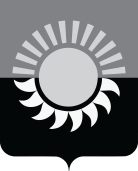 РОССИЙСКАЯ ФЕДЕРАЦИЯКемеровская область – КузбассМуниципальное образование – Осинниковский городской округ Администрация Осинниковского городского округаПОСТАНОВЛЕНИЕ16.05.2024                                                                                                                                № 484-нп	О внесении изменений в постановление администрации Осинниковского городского округа от                     03 июня 2021 года № 454-нп«Об утверждении муниципальной программы «Национальная экономика, жилищно-коммунальное и дорожное хозяйство, энергосбережение и повышение энергоэффективностиОсинниковского городского округа» на 2021 – 2026годы»В соответствии со статьей 179 Бюджетного кодекса Российской Федерации, постановлением администрации Осинниковского городского округа от 27 мая 2021 года № 417-нп «Об утверждении Положения о муниципальных программах Осинниковского городского округа Кемеровской области – Кузбасса», решением Совета народных депутатов Осинниковского городского округа от 22 декабря 2022 года № 345-МНА «О бюджете Осинниковского городского округа Кемеровской области - Кузбасса на 2023 год и на плановый период 2024 и 2025 годов» (в редакции решений Совета народных депутатов Осинниковского городского округа от 30 марта 2023 года №368-МНА, от 25 мая 2023 года №382-МНА, от 28 сентября 2023 года №1-МНА, от 28 декабря 2023 года №31-МНА), решением Совета народных депутатов Осинниковского городского округа от 21 декабря 2023 года №22-МНА «О бюджете Осинниковского городского округа Кемеровской области - Кузбасса на 2024 год и на плановый период 2025 и 2026 годов»:           1. Внести в постановление администрации Осинниковского городского округаот 03 июня 2021 года № 454-нп«Об утверждении муниципальной программы «Национальная экономика, жилищно-коммунальное и дорожное хозяйство, энергосбережение и повышение энергоэффективностиОсинниковского городского округа» на 2021 – 2026 годы» (в редакции постановлений администрации Осинниковского городского округаот 04 октября 2021 года № 901-нп, от 23 мая 2022 года№551-нп, от 26 октября 2022 года №1177-нп, от 03 апреля 2023 года№391-нп, от 22 ноября 2023года № 1413-нп) (далее – постановление) следующие изменения:1.1. В муниципальной программе «Национальная экономика, жилищно-коммунальное и дорожное хозяйство, энергосбережение и повышение энергоэффективностиОсинниковского городского округа» на 2021 – 2026 годы» (далее – муниципальная программа), утвержденной постановлением:1.1.1.Паспорт муниципальной программы изложить в новой редакции согласно приложению №1 к настоящему постановлению.1.1.2. Раздел 1 изложить в новой редакции согласно приложению №2 к настоящему постановлению;1.1.3. Раздел 4 изложить в новой редакции согласно приложению №3 к настоящему постановлению;1.1.4. Раздел 5 изложить в новой редакции согласно приложению №4 к настоящему постановлению.2. Опубликовать настоящее постановление в газете «Время и Жизнь» и разместить на официальном сайте органов местного самоуправления Осинниковского городского округа.	3. Настоящее постановление вступает в силу со дня официального опубликования, за исключением положений, для которых настоящим пунктом установлены иные сроки вступления в силу.Положения паспорта муниципальной программы, раздела 4 текстовой части муниципальной программы в части ресурсного обеспечения на 2024 - 2026 годы,раздела 5 текстовой части муниципальной программы в части плановых значений целевых показателей (индикаторов) на 2024 - 2026 годы(в редакции настоящего постановления) применяются к правоотношениям, возникающим при составлении и исполнении бюджета городского округа на соответствующие периоды.4. Контроль за исполнением настоящего постановления возложить на заместителя Главы городского округа по ЖКХ И.В. Максимова.ГлаваОсинниковскогогородского округа 										И.В. РомановС постановлением ознакомлен,с возложением обязанностей согласен   						И.В. МаксимовА.В. Сырых	И.В. ЕлисееваПриложение №1                                                                                                                                            к постановлению администрации 										Осинниковского городского округаот  16.05.2024  №  484-нпПаспортмуниципальной программы «Национальная экономика, жилищно-коммунальное и дорожное хозяйство, энергосбережение и повышение энергоэффективностиОсинниковского городского округа»  на 2021– 2026годыЗаместитель Главы городского округа – руководитель аппарата       									Л.А. СкрябинаПриложение №2                                                                                                                                            к постановлению администрации 										Осинниковского городского округаот  16.05.2024  №  484-нп1. Характеристика текущего состояния в Осинниковском городском округе сферы деятельности, для решения задач которой разработана муниципальная программа, с указанием основных показателей и формулировкой основных проблемМодернизация объектов  водоснабжения и водоотведенияОдним из приоритетов жилищной политики муниципального образования  является обеспечение комфортных условий проживания и доступности коммунальных услуг для населения.В настоящее время деятельность коммунального комплекса муниципального образования  характеризуется низким качеством предоставления коммунальных услуг, неэффективным использованием природных ресурсов, загрязнением окружающей среды.Причиной возникновения этих проблем является высокий уровень износа объектов коммунальной инфраструктуры и их технологическая отсталость. В результате накопленного износа растет количество инцидентов и аварий в системах тепло-, электро- и водоснабжения, увеличиваются сроки ликвидации аварий и стоимость ремонтов. Техническое состояние коммунальной инфраструктуры характеризуется большими потерями энергоносителей, большими непроизводительными потерями энергии, воды и других ресурсов.Планово-предупредительный ремонт уступил место аварийно-восстановительным работам, затраты на которые в 2 - 3 раза выше.Основными задачами модернизации являются:повышение надежности функционирования объектов, эффективности качества предоставления услуг;привлечение средств внебюджетных источников для финансирования проектов модернизации объектов коммунальной инфраструктуры, в том числе для развития концессионных механизмов и кредитования указанных проектов.Основная особенность концессии заключается в том, что у инвестора-концессионера не возникает права собственности на объект концессионного соглашения.На любом этапе исполнения концессионного соглашения создаваемое имущество является муниципальной собственностью, а инвестор получает право эксплуатации объекта на определенный срок.Концессия на сегодняшний день - наиболее прогрессивная форма управления объектами жизнеобеспечения, позволяющая сохранить их в муниципальной собственности и в то же время модернизировать, провести реконструкцию, снизить потери, повысить энергоэффективность.Водоснабжение и канализацияСистему водоснабжения и водоотведения города в настоящее время обеспечивает ООО  «Водоканал». Данное предприятие обслуживает 46,396 тыс. жителей города (среднегодовая численность населения за 2019 год).Водоснабжение города осуществляется от 6 водозаборных сооружений, из них 2 – поверхностных, 4 – подземных. На водоразборных скважинах п. Тайжина, Мирный, район Березовая грива, Стройгородокустановленная мощность сооружений составляет 47,3 тыс.м3 в сутки. Протяженность водопроводных сетей , в т.ч. уличных – . Состояние водопроводных сетей находится в неудовлетворительном состоянии, часто регистрируются аварийные ситуации.Износ основных фондов водоснабжения составляет 69,4%, в т.ч. износ сетей – 89% от стоимости основных фондов водоснабжения.В рамках реализации программы в 2020 году приобретено частотное оборудование и комплектующие материалы на  Водозабор №2.Очистка сточных вод осуществляется двумя действующими очистными сооружениями, установленная мощность которых – 29 тыс.м3 в сутки. Протяженность канализационных сетей города составляет , в т.ч. уличных – . Количество населения, пользующихся услугами водоотведения составляет 39,9 тыс. чел.Канализация населенных пунктов организована несколькими бассейнами со сбросом сточных вод в рр. Сенькина (г. Осинники), Баевка (п. Тайжина), Кондома (в/з №1, в/з №2). Поверхностные стоки, а также сточные воды не канализированного сектора частично сбрасываются на рельеф местности, частично в выгребные ямы с последующим вывозом на очистные сооружения.Системы водоотведения города необходимо модернизировать, требуется строительство новых канализационных очистительных сооружений, производительностью 32 тыс. м3/сут., с учетом перспективной застройки в городе. Канализационные очистительные сооружения в п. Тайжина нуждаются в реконструкции. Износ основных фондов составляет 75,03% от стоимости основных фондов водоотведения, в т.ч. 81,95% износ сетей.С целью обеспечения выполнения Указа Президента Российской Федерации от 07.05.2018 N 204 "О национальных целях и стратегических задачах развития Российской Федерации на период до 2024 года" реализуется региональный проект "Чистая вода", направленный на обеспечение качественной питьевой водой из систем централизованного водоснабжения жителей. Проводятся мероприятия, направленные на улучшение экологической ситуации источников водоснабжения. В течение последних лет отмечается положительная тенденция по увеличению доли населения муниципального образования, обеспеченного доброкачественной питьевой водой.	Однако, водоснабжение п.Тайжина осуществляется из подземных вод через водоочистную станцию ПНС 2 «Берёзовая Грива». Данный водозабор является единственным источником водоснабжения посёлка, где проживает 4 тысячи человек. Так как подземная вода используется для водоснабжения населения на питьевые нужды, то она должна соответствовать гигиеническим требованиям.  По результатам санитарно-гигиенического мониторинга, проводимого филиалом ФБУЗ «Центр гигиены и эпидемиологии в Кемеровской области», установлено несоответствие качества питьевой воды водопровода п.Тайжина. По санитарно-химическим показателям – концентрация железа превышает гигиенический норматив до 2,08 раз, марганца в 2,4 раза. Требуется реконструкция водозаборных сооружений «Березовая Грива» с монтажом обезжелезивающей установки.БаняОдним из вопросов местного значения является создание условий для обеспечения жителей услугами связи, общественного питания, торговли и бытового обслуживания в соответствии с Федеральным законом от 6 октября 2003 года № 131-ФЗ «Об общих принципах организации местного самоуправления в Российской Федерации».Баня представляет собой жизненно важный объект инженерной инфраструктуры, деятельность которой необходима для обеспечения комфортной и благоприятной жизни горожан.		Предоставление субсидий, направляемых на возмещение недополученных доходов и затрат организациям, предоставляющим населению Осинниковского городского округа услуги бытового обслуживания, позволяет предприятию вести полноценную финансово-хозяйственную деятельность. ЭлектротранспортОсновной целью эксплуатационной деятельности городского электрического транспорта является осуществление пассажирских перевозок в географических пределах одного города, функционируя в интересах градообразующих и других предприятий города, а так же  выполняя культурно-бытовые поездки для социальной сферы города. ГЭТ – это особая отрасль, обладающая особой спецификой. С одной стороны, транспорт является элементом материального производства, с другой – он часть городской инфраструктуры, часть сферы обслуживания. Транспортное предприятие находится в непосредственной зависимости от колебаний спроса на перевозки, что приводит к независящей от предприятия неравномерности производства.Главной задачей городского электрического транспорта является удовлетворение транспортных потребностей населения города, строгое соблюдение безопасности пассажирских перевозок.МУП «Электротранспорт» осуществляет следующие виды деятельности:- организация и осуществление в соответствии с утвержденным планом перевозок пассажиров;- содержание в технически исправном состоянии подвижного состава, оборудования депо, энергохозяйства, пути и вспомогательных служб;- проведение обучения и повышения квалификации работников предприятия в области городского электрического транспорта;- другие виды деятельности, не запрещенные законами Российской Федерации.Основные показатели эффективности работы предприятия ГЭТ можно сгруппировать, во-первых, по степени использования проектных производственных мощностей (депо, тяговых подстанций, транспортных хозяйств в целом), во-вторых, по интенсивности использования технических средств, выраженной удельным количеством перевезенных пассажиров, в-третьих, по влиянию качества содержания технических средств и их надежность, в-четвертых, по эффективности использования подвижного состава, в-пятых, в зависимости от технических и финансовых показателей. Следует учитывать, что городской электрический транспорт имеет высокую социальную значимость даже при очевидно недостаточной эффективности по итогам стоимостных оценок. В абсолютном большинстве случаев предприятия пассажирского городского транспорта убыточны, т.к. плата за билет ниже экономически обоснованной.		Предоставление субсидий, направляемых на возмещение недополученных доходов организациям, оказывающим услуги по перевозке населения городским электротранспортом,  позволяет предприятию вести полноценную финансово-хозяйственную деятельность. Энергосбережение и повышение энергоэффективностиЭнергосбережение является одной из самых актуальных задач XXI века. Реализация энергосберегающих мероприятий является приоритетным направлением в сфере теплоснабжения.ТеплоснабжениеВ Осинниковском городском округе от центрального теплоснабжения осуществляется отопление и горячее водоснабжение порядка 600 объектов, в том числе в 365 жилых домах.Теплоснабжение жилых районов и соцкультобъектов в настоящее время осуществляется от магистрального трубопровода ПАО «ЮК ГРЭС» г.Калтан через 6 центральных тепловых пунктов и 12 котельных малой мощности. Общая протяженность внутриквартальных тепловых сетей в двухтрубном исполнении – , магистральных от ПАО «ЮК ГРЭС» – .Внутриквартальные сети в основном выполнены в 3-х трубном исполнении, т.е. отсутствуют циркуляционные трубы горячего водоснабжения, в результате имеется значительный перерасход воды при остывании труб во время отсутствия водоразбора и существенные потери тепловой энергии.До 40% тепловых сетей находятся в ветхом состоянии и требуют замены. Магистральный трубопровод от ПАО «ЮК ГРЭС» до г. Осинники протяженностью  выполнен без резервной трубы и находится в эксплуатации 20 лет. На  труб внутриквартальных тепловых сетей теплоизоляция нарушена или полностью отсутствует, что приводит к значительным потерям тепловой энергии. БлагоустройствоВ целях сохранности и устойчивой работы существующей сети автомобильных работ для обеспечения круглогодичного непрерывного, безопасного и комфортного движения автомобильного транспорта необходимо осуществление в течение всего года обязательного комплекса работ по уходу за дорогами, дорожными сооружениями и полосой отвода, профилактике и устранению постоянно возникающих деформаций и повреждений, зимнему содержанию, уходу за элементами обустройства дороги, организации и обеспечению безопасности движения.Текущее содержание городского пространства включает в себя: цветочное оформление улиц, скверов и городского парка; установка декоративных ограждений, ремонт мусорных контейнеров. Необходимо регулярно проводить опил сухих и аварийных деревьев, высаживание деревьев и кустарников, ремонт малых архитектурных форм.Общая площадь дорог и тротуаров составляет – 414 тыс. м2.В целях сохранности и устойчивой работы существующей сети автомобильных дорог, для обеспечения круглогодичного непрерывного, безопасного и комфортного движения автомобильного транспорта необходимо осуществление в течение всего года обязательного комплекса работ по уходу за дорогами, дорожными сооружениями и полосой отвода, профилактике и устранению постоянно возникающих деформаций и повреждений, зимнему содержанию, уходу за элементами обустройства дороги, организации и обеспечению безопасности движения, требуется регулярно проводить осмотры и ремонт дорожных знаков и сети уличного освещения.Дорожное хозяйствоРемонт дорог и благоустройство общественных пространств является одним из важных направлений общественной жизни города. В Осинниковском городском округе инфраструктура дорожного хозяйства представлена следующим образом:протяженность  автомобильных дорог улично–дорожной сети составляет 244 км, из них 44 км – это дороги с асфальтобетонным покрытием.По состоянию на 1 января 2021 года порядка 62,7% автодорог с твердым покрытием не соответствует нормативным требованиям по транспортно – эксплуатационным показателям. Значительный ежегодный рост количества автотранспорта и его грузоподъемности приводит к ускоренному износу и разрушению существующей сети автомобильных дорог.Значительная часть асфальтобетонного покрытия внутриквартальных проездов имеет высокую степень износа, так как срок службы дорожных покрытий истек с момента массовой застройки  многоквартирными домами. Ветхое состояние асфальтобетонного покрытия объясняется тем, что в течение длительного времени по причине недостаточного финансирования отрасли практически не производился его ремонт.Неудовлетворительное транспортно-эксплуатационное состояние автомобильных дорог приводит к росту дорожно-транспортных происшествий, снижению деловой активности населения, убыткам пользователей автомобильных дорог, ухудшению экологической обстановки.Для восстановления транспортно-эксплуатационных и технических характеристик дорог и дорожных сооружений, а также их повышения необходимо проведение работ по ремонту и капитальному ремонту.В последние годы капитальному ремонту дорог уделяется особое внимание, выделяются денежные средства. Ежегодно проводится ремонт порядка 18000м2 асфальтобетонного покрытия.           В 2022 году произведен ремонт автомобильных дорог общего пользования муниципального значения с твердым покрытием:  - ул. Магистральный проезд (участок от ул. Магистральный проезд,8 до перекрестка ул. Кирова)  протяженностью 2,7 км  площадь 32 761 м2.;В 2023 годувыполнен ремонт автомобильных дорог общего пользования муниципального значения с твердым покрытием:   - участок автомобильной дороги Северный проезд (участок от перекрестка ул.Революции, 17 до перекрестка ул. Победы,38) протяженностью  0,3 км;     -участок автомобильной дороги ул. Ленина (участок от ул.Ленина,123 до СОШ №16ул. Заречная,15) протяженностью  1,5 км;     - участок автомобильной дороги ул. 50 лет Руднику ( участок от перекрестка с ул. Кирова до ул. 50 лет Руднику,2) протяженностью 0,1 км, общей  площадью 24103 м2.На 2024 год запланирован ремонт автомобильных дорог общего пользования муниципального значения с твердым покрытием:- ул. Победы (участок от ул. Победы,9 до перекрестка с ул. Гагарина) протяженностью 0,4 км;- ул. Гагарина (участок от перекрестка с ул. Победы до ул. Мичурина) протяженностью 0,5 км;- ул. Гагарина (участок от перекрестка с ул. Победы до ул.Кирова) протяженностью 0,3 км;- автодорога в районе (МБОУ "СОШ №35") протяженностью 0,4 км.На 2025год запланирован ремонт автомобильных дорог общего пользования муниципального значения с твердым покрытием:- ул. Ленина (участок от МБОУ "СОШ №16" до ЖД переезда ул. 9-я Штольня) протяженностью 0,7 км;- ул. 9-я Штольня (участок от ЖД переезда до дома №96) протяженностью 1,5  км.На 2026год запланирован ремонт автомобильных дорог общего пользования муниципального значения с твердым покрытием:- ул. 9-я Штольня (участок от  дома №96 до ул. Шахтовая 10)протяженностью 1,5  км.- ул. Шахтовая ,10 до ул. Шахтовая,3 (комбинат) протяженностью 0,7  км.В целях повышения безопасности дорожного движения в 2022 году на 24 -х объектах были выполнены следующие работы:- Замена существующих светофорных объектов, установка новых светофорах вблизи образовательных учреждений, установка перильного пешеходного ограждения в соответствии с ГОСТом, нанесение долговечной разметки холодным пластиком. В 2023 году выполнены мероприятия по БДД на перекрестках ул. Революции – ул. Победы, ул. Кирова «ДК Шахтер», пешеходных переходах ул. Победы,29 МБОУ «СОШ №31», ул. Коммунистическая  парк «МИР», ул. 50 лет Октября,9/1.На 2024 г. запланированы мероприятия по повышению безопасности дорожного движения на 3 объектах, в т.ч.:- оборудование пешеходных переходов на перекрестке ул. Кирова - ул. Ленина;- оборудование пешеходного перехода ул. Ленина,123;- ремонт тротуара в районе  МБОУ  «СОШ №35».Субсидии юридическим лицам (кроме некоммерческих организаций), индивидуальным предпринимателям, физическим лицам – производителям товаров, работ, услугМероприятия включают в себяоказание поддержки по возмещению недополученных доходов(возмещение затрат) за:поставку и реализацию населению твердого топлива;перевозку населения городским электротранспортом по тарифам, не обеспечивающим возмещение издержек;услуги водоснабжения и водоотведения по тарифам, не обеспечивающим возмещение издержек;услуги теплоснабжения по тарифам, не обеспечивающим возмещение издержек;управление специализированным жилым фондом (маневренный фонд).помещение животных без владельцев в приюты. предоставление бытовых услуг по помывке в бане отдельных категорий граждан по льготным тарифам.Обеспечение населения углемОдним из вопросов местного значения является обеспечение жителей частного сектора углем. Данная программа позволит обеспечить население топливом посредством предоставления субсидий  на возмещение затрат по реализации твердого топлива для коммунально-бытовых нужд населению по государственным регулируемым ценам. Реализация государственной и муниципальной политикиРеализация государственной политики в сфере жилищно-коммунального хозяйства направлена на повышение качества жизни населения путем повышения качества и надежности жилищно-коммунальных услуг, а также обеспечение их доступности для населения.Приоритетами муниципальной политики в жилищно-коммунальной сфере являются:- повышение комфортности условий проживания, в том числе обеспечение доступности многоквартирных домов для инвалидов и других маломобильных групп населения;- модернизация и повышение энергоэффективности объектов жилищно-коммунального хозяйства;- повышение качества жизни и работы граждан, улучшение условий деятельности организаций, развитие экономического потенциала муниципального образования на основе использования информационных технологий.Муниципальное Казенное Учреждение «Жилищно-Коммунальное управление»Учреждение создано в целях реализации положений Бюджетного кодекса Российской Федерации по организации бюджетного процесса, положений Федерального закона «О контрактной системе в сфере закупок товаров, работ, услуг для обеспечения государственных и муниципальных нужд» № 44-ФЗ от 05.04.2013г. (в редакции от 29.07.2017г.) в сфере жилищно-коммунального хозяйства муниципального образования - Осинниковский городской округ.	Учреждение является получателем бюджетных средств, имеющим право на принятие и (или) исполнение бюджетных обязательств от имени администрации Осинниковского городского округа в сфере национальной экономике, жилищно-коммунального и дорожного хозяйства.	Для достижения указанных целей Учреждение осуществляет следующие основные виды деятельности:- принимает и (или) исполняет в пределах доведенных лимитов бюджетных обязательств и (или) бюджетных ассигнований бюджетные обязательства  в сфере Жилищно-коммунального хозяйства;- обеспечивает результативность, целевой характер использования предусмотренных ему бюджетных ассигнований;- вносит главному распорядителю бюджетных средств предложения по изменению бюджетной росписи;- ведет бюджетный учет;- формирует и представляет бюджетную отчетность получателя бюджетных средств главному распорядителю бюджетных средств, финансовым органам;- исполняет иные полномочия, в соответствии с муниципальными правовыми актами, регулирующими бюджетные правоотношения;- формирует и размещает муниципальный заказ на поставку товаров, выполнение работ и оказания услуг для муниципальных нужд города Осинники согласно целевым городским, областным и Федеральным  программам в сфере ЖКХ;Для решения вышеуказанных проблем, достижения поставленных целей, необходим комплексный подход на основе единого документа – муниципальной программы.Развитие информационного обществаДля исполнения указа  Президента  РФ от 09.05.2017 года № 203 «О внесении органами государственной власти субъектов РФ и органами местного самоуправления изменений в документы стратегического планирования в соответствии со стратегией развития информационного общества в РФ на 2017-2030 годы» программой предусмотрены мероприятия по развитию информационного общества. Основными принципами настоящих мероприятий является: обеспечение прав граждан на доступ к информации и свобода выбора средств получения информации.Цель мероприятий:          -  развитие свободного и устойчивого взаимодействия граждан и органов местного самоуправления;          - формирование информационного пространства с учетом потребностей граждан города в получении качественных и достоверных сведений;         - развитие информационной и коммуникационной инфраструктуры города;         - обеспечение интересов граждан в области цифровой экономики;         - поддержание традиционных средств распространения информации (радио-, телевещание, печатные средства массовой информации).Для устойчивого функционирования информационной инфраструктуры Осинниковского городского округа предусмотрен:- поэтапный переход органов местного самоуправления к использованию инфраструктуры электронного правительства, входящей в информационную инфраструктуру РФ;- создание централизованной системы мониторинга и управления единой сетью электросвязи Осинниковского городского округа;- обеспечение надежности и доступности услуг связи в труднодоступных населенных пунктах;- поддержание инфраструктуры традиционных услуг связи (почтовая связь, электросвязь).Основная задача применения информационных и коммуникационных технологий – развитие технологий электронного взаимодействия граждан, организаций и органов местного самоуправления, наряду с сохранением возможности данных взаимодействий без применения информационных технологий.2. Описание целей и задач муниципальной программы.Целями муниципальной программы являются:	Приведение коммунальной инфраструктуры в соответствие со стандартами качества, обеспечивающими комфортные условия проживания населения Осинниковского городского округа;	Повышение качества питьевой воды для населения;	Повышение надежности систем и качества предоставления коммунальных услуг посредством проведения текущего и капитального ремонта объектов теплоснабжения;	Повышение уровня благоустройства территории города, текущее содержание автомобильных дорог, приведение в нормативное состояние дорожной улично – дорожной сети, внутриквартальных проездов города, сокращение количества мест концентрации дорожно-транспортных происшествий.	Совершенствование системы комплексного благоустройства, создание комфортных условий проживания и отдыха населения;	Удовлетворение потребности экономики и населения Осинниковского городского округа путем развития сети автомобильных дорог общего пользования муниципального значения и обеспечение их эффективного функционирования, повышение уровня благоустройства дворовых территорий многоквартирных домов;	Предоставление субсидий  на безвозвратной и безвозмездной основе в целях возмещения разницы в тарифах, затрат или недополученных доходов организациям жилищно-коммунального комплекса;	Реализация положений Бюджетного кодекса Российской Федерации по организации бюджетного процесса, положений Федерального закона  «О контрактной системе в сфере закупок товаров, работ, услуг для обеспечения государственных и муниципальных нужд» № 44-ФЗ от 05.04.2013г. (в редакции от 29.07.2017г.) в сфере жилищно-коммунального хозяйства;	Повышение комфортности жилищного фонда посредством проведения капитального ремонта многоквартирных домов.Для достижения целей муниципальной программы необходимо решение следующих задач:Повышение уровня модернизации коммунальной инфраструктуры;	повышение качества питьевой воды посредством модернизации систем водоснабжения с использованием перспективных технологий;	повышение надежности систем и качества предоставления коммунальных услуг;	обеспечение внедрения новых технологий и технических мероприятий в области энергоэффективности и энергосбережения;	обеспечение внедрения энергосберегающих технологий на объектах коммунальной инфраструктуры;	создание благоприятных условий для проживания населения;	обеспечение сохранности автомобильных дорог и поддержание их в состоянии, обеспечивающем круглогодичное бесперебойное и безопасное движение автомобильного транспорта;	обеспечение ремонта дорог;	оказание качественных коммунальных и иных услуг в полном объеме;	обеспечение эффективной реализации государственной и муниципальной политики в сфере жилищно-коммунального и дорожного комплекса;	увеличение объема капитального ремонта многоквартирных домов.Заместитель Главы городского округа – руководитель аппарата       									Л.А. СкрябинаПриложение №3										к постановлению администрации										Осинниковского городского округаот  16.05.2024  №  484-нпПриложение №4                                                                                                                                            к постановлению администрации 										Осинниковского городского округа                                                                                                                                     от  16.05.2024  №  484-нп5. Сведения о планируемых значениях целевых показателей(индикаторов) муниципальной программы                                                                                                                      (по годам реализации муниципальной программы)I этап – 2021-2023 годыII этап – 2024-2026 годыНаименованиемуниципальной программы«Национальная экономика, жилищно-коммунальное и дорожное хозяйство, энергосбережение и повышение энергоэффективностиОсинниковского городского округа» на 2021 - 2026 годыДиректор муниципальной программыЗаместитель Главы Осинниковского городского округа по ЖКХОтветственный исполнитель (координатор) муниципальной программыОтдел координации работ по жизнеобеспечению городаадминистрации Осинниковского городского округаИсполнители муниципальной программы МУП «УГХ» г. Осинники, МКУ «ЖКУ», ООО «Водоканал», МКП ОГО «Теплоэнерго», МУП «Электротранспорт»,  ООО «ООО «АГ НК», администрация Осинниковского городского округа, МКУ «КУМИ» Осинниковского городского округаНаименование подпрограмм муниципальной программы -Модернизация объектов водоснабжения и водоотведения;           -Энергосбережение и повышение энергоэффективности;-Благоустройство;-Дорожное хозяйство;-Субсидии юридическим лицам (кроме некоммерческих организаций), индивидуальным предпринимателям, физическим лицам – производителям товаров, работ, услуг;-Реализация государственной и муниципальной политики;-Жилищное хозяйство.Цели муниципальной программы-Приведение коммунальной инфраструктуры в соответствие со стандартами качества, обеспечивающими комфортные условия проживания населения Осинниковского городского округаКемеровской области – Кузбасса (далее – Осинниковский городской округ);-Повышение качества питьевой воды для населения;-Повышение надежности систем и качества предоставления коммунальных услуг посредством проведения текущего и капитального ремонта объектов теплоснабжения;-Повышение уровня благоустройства территории города, текущее содержание автомобильных дорог, внутриквартальных проездов города, дорожных знаков, светофорных объектов;-Удовлетворение потребности экономики и населения Осинниковского городского округа путем развития сети автомобильных дорог общего пользования муниципального значения и обеспечение их эффективного функционирования;-Предоставление субсидий на безвозвратной и безвозмездной основе в целях возмещения разницы в тарифах, затрат или недополученных доходов организациям жилищно-коммунального комплекса;-Реализация положений Бюджетного кодекса Российской Федерации по организации бюджетного процесса, положений Федерального закона «О контрактной системе в сфере закупок товаров, работ, услуг для обеспечения государственных и муниципальных нужд» от 05.04.2013г.№ 44-ФЗ в сфере жилищно-коммунального хозяйства;-Повышение комфортности жилищного фонда посредством проведения капитального ремонта многоквартирных домов.Задачи муниципальной программы-Повышение уровня модернизации коммунальной инфраструктуры;-повышение качества питьевой воды посредством модернизации систем водоснабжения с использованием перспективных технологий;-повышение надежности систем и качества предоставления коммунальных услуг;-обеспечение внедрения новых технологий и технических мероприятий в области энергоэффективности и энергосбережения;обеспечение внедрения энергосберегающих технологий на объектах коммунальной инфраструктуры;-создание благоприятных условий для проживания населения;-обеспечение сохранности автомобильных дорог и поддержание их в состоянии, обеспечивающем круглогодичное бесперебойное и безопасное движение автомобильного транспорта;-обеспечение ремонта дорог и ремонта дворовых территорий многоквартирных домов;-оказание качественных коммунальных и иных услуг в полном объеме;-обеспечение эффективной реализации государственной и муниципальной политики в сфере жилищно-коммунального и дорожного комплекса;-увеличение объема капитального ремонта -многоквартирных домов.Срок реализации муниципальной программы2021-2026 гг.I этап – 2021-2023 гг.II этап – 2024-2026гг.Объемы и источники финансирования муниципальной программы в целом и с разбивкой по годам ее реализацииВсего по программе: 3 529 603,4тыс. рублей, в т.ч. по годам:2021 год – 392 178,6 тыс. рублей;2022 год – 543 513,8  тыс. рублей;2023 год – 690 364,5  тыс. рублей;2024 год – 648 417,1тыс. рублей;2025 год – 632 664,0 тыс. рублей;2026 год – 622 465,4 тыс. рублей.из них:средства бюджета Осинниковского городского округа по годам:2021 год – 235 956,2  тыс. рублей;2022 год – 161 190,0  тыс. рублей;2023 год – 138 582,9 тыс. рублей;2024 год – 125 797,4 тыс. рублей;2025год – 107 429,9  тыс. рублей;2026 год – 105 339,2  тыс. рублей.средства областного бюджета по годам:2021 год – 143 284,2  тыс. рублей;2022 год – 328 662,6  тыс. рублей;2023 год – 489 289,7  тыс. рублей;2024 год – 492 829,2  тыс. рублей;2025 год – 495 029,2  тыс. рублей;2026 год – 495 029,2  тыс. рублей.средства федерального бюджета по годам:2021 год – 0,0 тыс. рублей;2022 год – 0,0 тыс. рублей;2023 год – 0,0  тыс. рублей;2024 год – 0,0 тыс. рублей;2025 год – 0,0 тыс. рублей;2026 год – 0,0 тыс.рублей.средства юридических и физических лиц по годам:2021 год – 12 938,2 тыс. рублей;2022 год – 53 661,2 тыс. рублей;2023 год – 62 491,9  тыс. рублей;2024 год – 29 790,5 тыс. рублей;2025 год – 30 204,9  тыс. рублей;2026 год – 22 097,0  тыс. рублей.Ожидаемые конечные результатыреализации муниципальной программы-Снижение доли потерь коммунальных ресурсов (воды питьевого качества) при производстве и транспортировке до 14,0 % к 2026 году;-Снижение степени износа объектов водоснабжения на 1,5 % к 2026 году;-Снижение аварийности на сетях водоотведения на 19 ед. к 2026 году;-Снижение доли потерь коммунальных ресурсов (тепловой энергии) при выработке и ее передаче до 20,8  % к 2026 году;-Снижение степени износа объектов теплоснабжения на 2 % к 2026году;-Повышение качества предоставляемых коммунальных услуг;-Увеличение отремонтированных автомобильных дорог местного значения на 21,7  км общей протяженности к концу 2026 года;-Увеличение объема капитального ремонта жилищного фонда.4.  Ресурсное обеспечение муниципальной программы  "Национальная экономика, жилищно-коммунальное и дорожное хозяйство, энергосбережение и повышение эффективности    Осинниковского городского округа" на 2021-2026 годы                                                                                                   1 этап 2021 - 2023 годы4.  Ресурсное обеспечение муниципальной программы  "Национальная экономика, жилищно-коммунальное и дорожное хозяйство, энергосбережение и повышение эффективности    Осинниковского городского округа" на 2021-2026 годы                                                                                                   1 этап 2021 - 2023 годы4.  Ресурсное обеспечение муниципальной программы  "Национальная экономика, жилищно-коммунальное и дорожное хозяйство, энергосбережение и повышение эффективности    Осинниковского городского округа" на 2021-2026 годы                                                                                                   1 этап 2021 - 2023 годы4.  Ресурсное обеспечение муниципальной программы  "Национальная экономика, жилищно-коммунальное и дорожное хозяйство, энергосбережение и повышение эффективности    Осинниковского городского округа" на 2021-2026 годы                                                                                                   1 этап 2021 - 2023 годы4.  Ресурсное обеспечение муниципальной программы  "Национальная экономика, жилищно-коммунальное и дорожное хозяйство, энергосбережение и повышение эффективности    Осинниковского городского округа" на 2021-2026 годы                                                                                                   1 этап 2021 - 2023 годы4.  Ресурсное обеспечение муниципальной программы  "Национальная экономика, жилищно-коммунальное и дорожное хозяйство, энергосбережение и повышение эффективности    Осинниковского городского округа" на 2021-2026 годы                                                                                                   1 этап 2021 - 2023 годыНаименование муниципальной программы, подпрограммы, основного мероприятия/регионального проекта, подпрограммы, мероприятияИсточник финансированияОбъём финансовых ресурсов, тыс. рублейОбъём финансовых ресурсов, тыс. рублейОбъём финансовых ресурсов, тыс. рублейОбъём финансовых ресурсов, тыс. рублейНаименование муниципальной программы, подпрограммы, основного мероприятия/регионального проекта, подпрограммы, мероприятияИсточник финансирования2021г.2022г.2022г.2023г.123445Муниципальная программа «Национальная экономика, жилищно-коммунальное и дорожное хозяйство, энергосбережение и повышение энергоэффективностиОсинниковского городского округа» на 2021-2026 годыМуниципальная программа «Национальная экономика, жилищно-коммунальное и дорожное хозяйство, энергосбережение и повышение энергоэффективностиОсинниковского городского округа» на 2021-2026 годыМуниципальная программа «Национальная экономика, жилищно-коммунальное и дорожное хозяйство, энергосбережение и повышение энергоэффективностиОсинниковского городского округа» на 2021-2026 годыМуниципальная программа «Национальная экономика, жилищно-коммунальное и дорожное хозяйство, энергосбережение и повышение энергоэффективностиОсинниковского городского округа» на 2021-2026 годыМуниципальная программа «Национальная экономика, жилищно-коммунальное и дорожное хозяйство, энергосбережение и повышение энергоэффективностиОсинниковского городского округа» на 2021-2026 годыМуниципальная программа «Национальная экономика, жилищно-коммунальное и дорожное хозяйство, энергосбережение и повышение энергоэффективностиОсинниковского городского округа» на 2021-2026 годыМуниципальная программа «Национальная экономика, жилищно-коммунальное и дорожное хозяйство, энергосбережение и повышение энергоэффективностиОсинниковского городского округа» Всего:392 178,6  543 513,8  690 364,5  690 364,5  Муниципальная программа «Национальная экономика, жилищно-коммунальное и дорожное хозяйство, энергосбережение и повышение энергоэффективностиОсинниковского городского округа» в том числе кредиторская задолженность предшествующих периодов0,0  9 847,9  8 914,3  8 914,3  Муниципальная программа «Национальная экономика, жилищно-коммунальное и дорожное хозяйство, энергосбережение и повышение энергоэффективностиОсинниковского городского округа» бюджет Осинниковского городского округа235 956,2  161 190,0  138 582,9  138 582,9  Муниципальная программа «Национальная экономика, жилищно-коммунальное и дорожное хозяйство, энергосбережение и повышение энергоэффективностиОсинниковского городского округа» из них: средства юридических и физических  лиц (спонсорские, безвозмездные)0,0  19 000,0  0,0  0,0  Муниципальная программа «Национальная экономика, жилищно-коммунальное и дорожное хозяйство, энергосбережение и повышение энергоэффективностиОсинниковского городского округа» иные не запрещенные законодательством источники:156 222,4  382 323,8  551 781,6  551 781,6  Муниципальная программа «Национальная экономика, жилищно-коммунальное и дорожное хозяйство, энергосбережение и повышение энергоэффективностиОсинниковского городского округа» федеральный бюджет0,0  0,0  0,0  0,0  Муниципальная программа «Национальная экономика, жилищно-коммунальное и дорожное хозяйство, энергосбережение и повышение энергоэффективностиОсинниковского городского округа» областной бюджет143 284,2  328 662,6  489 289,7  489 289,7  Муниципальная программа «Национальная экономика, жилищно-коммунальное и дорожное хозяйство, энергосбережение и повышение энергоэффективностиОсинниковского городского округа» средства юридических и физических лиц12 938,2  53 661,2  62 491,9  62 491,9   Организация регулярных перевозок пассажиров и багажа по регулируемым тарифам городским электротранспортомВсего22 516,9  37 245,6  36 766,1  36 766,1   Организация регулярных перевозок пассажиров и багажа по регулируемым тарифам городским электротранспортомв том числе кредиторская задолженность предшествующих периодов0,0  1 450,9  1 590,5  1 590,5   Организация регулярных перевозок пассажиров и багажа по регулируемым тарифам городским электротранспортомбюджет Осинниковского городского округа22 516,9  37 245,6  36 766,1  36 766,1   Организация регулярных перевозок пассажиров и багажа по регулируемым тарифам городским электротранспортоминые не запрещенные законодательством источники:0,0  0,0  0,0  0,0   Организация регулярных перевозок пассажиров и багажа по регулируемым тарифам городским электротранспортомфедеральный бюджет0,0  0,0  0,0  0,0   Организация регулярных перевозок пассажиров и багажа по регулируемым тарифам городским электротранспортомобластной бюджет0,0  0,0  0,0  0,0  Осуществление отдельных полномочий в сфере организации регулярных перевозок пассажиров и багажа автомобильным транспортом и городским наземным электрическим транспортомВсего1 295,3  1 592,2  1 706,0  1 706,0  Осуществление отдельных полномочий в сфере организации регулярных перевозок пассажиров и багажа автомобильным транспортом и городским наземным электрическим транспортомбюджет Осинниковского городского округа0,0  0,0  0,0  0,0  Осуществление отдельных полномочий в сфере организации регулярных перевозок пассажиров и багажа автомобильным транспортом и городским наземным электрическим транспортоминые не запрещенные законодательством источники:1 295,3  1 592,2  1 706,0  1 706,0  Осуществление отдельных полномочий в сфере организации регулярных перевозок пассажиров и багажа автомобильным транспортом и городским наземным электрическим транспортомфедеральный бюджет0,0  0,0  0,0  0,0  Осуществление отдельных полномочий в сфере организации регулярных перевозок пассажиров и багажа автомобильным транспортом и городским наземным электрическим транспортомобластной бюджет1 295,3  1 592,2  1 706,0  1 706,0  Субсидии юридическим лицам (кроме некоммерческих организаций), индивидуальным предпринимателям, физическим лицам - производителям товаров, работ, услугВсего0,0  0,0  297,6  297,6  Субсидии юридическим лицам (кроме некоммерческих организаций), индивидуальным предпринимателям, физическим лицам - производителям товаров, работ, услугбюджет Осинниковского городского округа0,0  0,0  297,6  297,6  Субсидии юридическим лицам (кроме некоммерческих организаций), индивидуальным предпринимателям, физическим лицам - производителям товаров, работ, услугиные не запрещенные законодательством источники:0,0  0,0  0,0  0,0  Субсидии юридическим лицам (кроме некоммерческих организаций), индивидуальным предпринимателям, физическим лицам - производителям товаров, работ, услугфедеральный бюджет0,0  0,0  0,0  0,0  Субсидии юридическим лицам (кроме некоммерческих организаций), индивидуальным предпринимателям, физическим лицам - производителям товаров, работ, услугобластной бюджет0,0  0,0  0,0  0,0  1. Подпрограмма   «Модернизация объектов  водоснабжения и водоотведения» Всего12 037,2  12 880,4  14 588,2  14 588,2  1. Подпрограмма   «Модернизация объектов  водоснабжения и водоотведения» в том числе кредиторская задолженность предшествующих периодов0,0  0,0  0,0  0,0  1. Подпрограмма   «Модернизация объектов  водоснабжения и водоотведения» бюджет Осинниковского городского округа0,0  0,0  2 986,3  2 986,3  1. Подпрограмма   «Модернизация объектов  водоснабжения и водоотведения» иные не запрещенные законодательством источники:12 037,2  12 880,4  11 601,9  11 601,9  1. Подпрограмма   «Модернизация объектов  водоснабжения и водоотведения» федеральный бюджет0,0  0,0  0,0  0,0  1. Подпрограмма   «Модернизация объектов  водоснабжения и водоотведения» областной бюджет0,0  0,0  0,0  0,0  1. Подпрограмма   «Модернизация объектов  водоснабжения и водоотведения» средства юридических и физических лиц12 037,2  12 880,4  11 601,9  11 601,9  1.1. Ремонт технологического оборудования, зданий и сооружений, запорной арматуры на объектах водоснабжения и водоотведения Всего12 037,2  12 880,4  14 588,2  14 588,2  1.1. Ремонт технологического оборудования, зданий и сооружений, запорной арматуры на объектах водоснабжения и водоотведения в том числе кредиторская задолженность предшествующих периодов0,0  0,0  0,0  0,0  1.1. Ремонт технологического оборудования, зданий и сооружений, запорной арматуры на объектах водоснабжения и водоотведения бюджет Осинниковского городского округа0,0  0,0  2 986,3  2 986,3  1.1. Ремонт технологического оборудования, зданий и сооружений, запорной арматуры на объектах водоснабжения и водоотведения иные не запрещенные законодательством источники:12 037,2  12 880,4  11 601,9  11 601,9  1.1. Ремонт технологического оборудования, зданий и сооружений, запорной арматуры на объектах водоснабжения и водоотведения федеральный бюджет0,0  0,0  0,0  0,0  1.1. Ремонт технологического оборудования, зданий и сооружений, запорной арматуры на объектах водоснабжения и водоотведения областной бюджет0,0  0,0  0,0  0,0  1.1. Ремонт технологического оборудования, зданий и сооружений, запорной арматуры на объектах водоснабжения и водоотведения средства юридических и физических лиц12 037,2  12 880,4  11 601,9  11 601,9  2. Подпрограмма «Энергосбережение и повышение энергоэффективности»  Всего901,0  47 166,1  50 890,0  50 890,0  2. Подпрограмма «Энергосбережение и повышение энергоэффективности»  в том числе кредиторская задолженность предшествующих периодов0,0  0,0  0,0  0,0  2. Подпрограмма «Энергосбережение и повышение энергоэффективности»  бюджет Осинниковского городского округа0,0  470,6  0,0  0,0  2. Подпрограмма «Энергосбережение и повышение энергоэффективности»  иные не запрещенные законодательством источники:901,0  46 695,5  50 890,0  50 890,0  2. Подпрограмма «Энергосбережение и повышение энергоэффективности»  федеральный бюджет0,0  0,0  0,0  0,0  2. Подпрограмма «Энергосбережение и повышение энергоэффективности»  областной бюджет0,0  5 914,7  0,0  0,0  2. Подпрограмма «Энергосбережение и повышение энергоэффективности»  средства юридических и физических лиц                 901,0  40 780,8  50 890,0  50 890,0  2.1. Ремонт ЦТП, котельных с применением энергоэффективных технологий, материалов и оборудования  Всего586,6  35 259,1  24 170,0  24 170,0  2.1. Ремонт ЦТП, котельных с применением энергоэффективных технологий, материалов и оборудования  в том числе кредиторская задолженность предшествующих периодов0,0  0,0  0,0  0,0  2.1. Ремонт ЦТП, котельных с применением энергоэффективных технологий, материалов и оборудования  бюджет Осинниковского городского округа0,0  0,0  0,0  0,0  2.1. Ремонт ЦТП, котельных с применением энергоэффективных технологий, материалов и оборудования  иные не запрещенные законодательством источники:586,6  35 259,1  24 170,0  24 170,0  2.1. Ремонт ЦТП, котельных с применением энергоэффективных технологий, материалов и оборудования  федеральный бюджет0,0  0,0  0,0  0,0  2.1. Ремонт ЦТП, котельных с применением энергоэффективных технологий, материалов и оборудования  областной бюджет0,0  0,0  0,0  0,0  2.1. Ремонт ЦТП, котельных с применением энергоэффективных технологий, материалов и оборудования  средства юридических и физических лиц                 586,6  35 259,1  24 170,0  24 170,0  2.2. Ремонт ветхих сетей теплоснабжения и горячего водоснабжения, изоляции   Всего314,4  5 521,7  26 720,0  26 720,0  2.2. Ремонт ветхих сетей теплоснабжения и горячего водоснабжения, изоляции   в том числе кредиторская задолженность предшествующих периодов0,0  0,0  0,0  0,0  2.2. Ремонт ветхих сетей теплоснабжения и горячего водоснабжения, изоляции   бюджет Осинниковского городского округа0,0  0,0  0,0  0,0  2.2. Ремонт ветхих сетей теплоснабжения и горячего водоснабжения, изоляции   иные не запрещенные законодательством источники:314,4  5 521,7  26 720,0  26 720,0  2.2. Ремонт ветхих сетей теплоснабжения и горячего водоснабжения, изоляции   федеральный бюджет0,0  0,0  0,0  0,0  2.2. Ремонт ветхих сетей теплоснабжения и горячего водоснабжения, изоляции   областной бюджет0,0  0,0  0,0  0,0  2.2. Ремонт ветхих сетей теплоснабжения и горячего водоснабжения, изоляции   средства юридических и физических лиц                 314,4  5 521,7  26 720,0  26 720,0  2.3. Обеспечение мероприятий систем теплоснабжения и теплопотребления   Всего0,0  25,4  0,0  0,0  2.3. Обеспечение мероприятий систем теплоснабжения и теплопотребления   в том числе кредиторская задолженность предшествующих периодов0,0  0,0  0,0  0,0  2.3. Обеспечение мероприятий систем теплоснабжения и теплопотребления   бюджет Осинниковского городского округа0,0  25,4  0,0  0,0  2.3. Обеспечение мероприятий систем теплоснабжения и теплопотребления   иные не запрещенные законодательством источники:0,0  0,0  0,0  0,0  2.3. Обеспечение мероприятий систем теплоснабжения и теплопотребления   федеральный бюджет0,0  0,0  0,0  0,0  2.3. Обеспечение мероприятий систем теплоснабжения и теплопотребления   областной бюджет0,0  0,0  0,0  0,0  2.4. Капитальный ремонт котельных и сетей теплоснабжения Всего0,0  6 359,9  0,0  0,0  2.4. Капитальный ремонт котельных и сетей теплоснабжения в том числе кредиторская задолженность предшествующих периодов0,0  0,0  0,0  0,0  2.4. Капитальный ремонт котельных и сетей теплоснабжения бюджет Осинниковского городского округа0,0  445,2  0,0  0,0  2.4. Капитальный ремонт котельных и сетей теплоснабжения иные не запрещенные законодательством источники:0,0  5 914,7  0,0  0,0  2.4. Капитальный ремонт котельных и сетей теплоснабжения федеральный бюджет0,0  0,0  0,0  0,0  2.4. Капитальный ремонт котельных и сетей теплоснабжения областной бюджет0,0  5 914,7  0,0  0,0  3. Подпрограмма «Благоустройство»Всего17 106,7  36 895,3  27 529,0  27 529,0  3. Подпрограмма «Благоустройство»в том числе кредиторская задолженность предшествующих периодов0,0  2 139,7  3 715,7  3 715,7  3. Подпрограмма «Благоустройство»бюджет Осинниковского городского округа16 501,9  35 745,3  26 021,0  26 021,0  3. Подпрограмма «Благоустройство»из них: средства юридических и физических  лиц (спонсорские, безвозмездные)0,0  9 000,0  0,0  0,0  3. Подпрограмма «Благоустройство»иные не запрещенные законодательством источники:604,8  1 150,0  1 508,0  1 508,0  3. Подпрограмма «Благоустройство»федеральный бюджет0,0  0,0  0,0  0,0  3. Подпрограмма «Благоустройство»областной бюджет604,8  1 150,0  1 508,0  1 508,0  3.1. Мероприятия по благоустройствуВсего13 304,9  20 920,5  19 045,0  19 045,0  3.1. Мероприятия по благоустройствув том числе кредиторская задолженность предшествующих периодов0,0  2 139,7  3 568,9  3 568,9  3.1. Мероприятия по благоустройствубюджет Осинниковского городского округа13 304,9  20 920,5  19 045,0  19 045,0  3.1. Мероприятия по благоустройствуиные не запрещенные законодательством источники:0,0  0,0  0,0  0,0  3.1. Мероприятия по благоустройствуфедеральный бюджет0,0  0,0  0,0  0,0  3.1. Мероприятия по благоустройствуобластной бюджет0,0  0,0  0,0  0,0  3.2.Уличное освещениеВсего3 197,0  5 824,8  6 976,0  6 976,0  3.2.Уличное освещениев том числе кредиторская задолженность предшествующих периодов0,0  0,0  146,8  146,8  3.2.Уличное освещениебюджет Осинниковского городского округа3 197,0  5 824,8  6 976,0  6 976,0  3.2.Уличное освещениеиные не запрещенные законодательством источники:0,0  0,0  0,0  0,0  3.2.Уличное освещениефедеральный бюджет0,0  0,0  0,0  0,0  3.2.Уличное освещениеобластной бюджет0,0  0,0  0,0  0,0  3.3.Организация мероприятий при осуществлении деятельности по обращению с животными без владельцевВсего604,8  1 150,0  1 508,0  1 508,0  3.3.Организация мероприятий при осуществлении деятельности по обращению с животными без владельцевв том числе кредиторская задолженность предшествующих периодов0,0  0,0  0,0  0,0  3.3.Организация мероприятий при осуществлении деятельности по обращению с животными без владельцевбюджет Осинниковского городского округа0,0  0,0  0,0  0,0  3.3.Организация мероприятий при осуществлении деятельности по обращению с животными без владельцевиные не запрещенные законодательством источники:604,8  1 150,0  1 508,0  1 508,0  3.3.Организация мероприятий при осуществлении деятельности по обращению с животными без владельцевфедеральный бюджет0,0  0,0  0,0  0,0  3.3.Организация мероприятий при осуществлении деятельности по обращению с животными без владельцевобластной бюджет604,8  1 150,0  1 508,0  1 508,0  3.4. Благоустройство детской игровой площадки в городском парке за счёт безвозмездных поступленийВсего0,0  9 000,0  0,0  0,0  3.4. Благоустройство детской игровой площадки в городском парке за счёт безвозмездных поступленийв том числе кредиторская задолженность предшествующих периодов0,0  0,0  0,0  0,0  3.4. Благоустройство детской игровой площадки в городском парке за счёт безвозмездных поступленийбюджет Осинниковского городского округа, из них:0,0  9 000,0  0,0  0,0  3.4. Благоустройство детской игровой площадки в городском парке за счёт безвозмездных поступленийсредства юридических и физических лиц (безвозмездные поступления)0,0  9 000,0  0,0  0,0  3.4. Благоустройство детской игровой площадки в городском парке за счёт безвозмездных поступленийиные не запрещенные законодательством источники:0,0  0,0  0,0  0,0  3.4. Благоустройство детской игровой площадки в городском парке за счёт безвозмездных поступленийфедеральный бюджет0,0  0,0  0,0  0,0  3.4. Благоустройство детской игровой площадки в городском парке за счёт безвозмездных поступленийобластной бюджет0,0  0,0  0,0  0,0  4. Подпрограмма «Дорожное хозяйство» Всего40 484,1  136 623,1  127 665,0  127 665,0  4. Подпрограмма «Дорожное хозяйство» в том числе кредиторская задолженность предшествующих периодов0,0  5 786,3  3 232,5  3 232,5  4. Подпрограмма «Дорожное хозяйство» бюджет Осинниковского городского округа40 484,1  71 146,0  60 165,0  60 165,0  4. Подпрограмма «Дорожное хозяйство» из них: средства юридических и физических  лиц (спонсорские, безвозмездные)0,0  10 000,0  0,0  0,0  4. Подпрограмма «Дорожное хозяйство» иные не запрещенные законодательством источники:0,0  0,0  0,0  0,0  4. Подпрограмма «Дорожное хозяйство» федеральный бюджет0,0  0,0  0,0  0,0  4. Подпрограмма «Дорожное хозяйство» областной бюджет0,0  65 477,1  67 500,0  67 500,0  4. Подпрограмма «Дорожное хозяйство» средства юридических и физических лиц0,0  0,0  0,0  0,0  4.1. Мероприятие в сфере дорожного хозяйства Всего40 484,1  66 217,6  55 084,3  55 084,3  4.1. Мероприятие в сфере дорожного хозяйства в том числе кредиторская задолженность предшествующих периодов0,0  5 786,3  3 232,5  3 232,5  4.1. Мероприятие в сфере дорожного хозяйства бюджет Осинниковского городского округа40 484,1  66 217,6  55 084,3  55 084,3  4.1. Мероприятие в сфере дорожного хозяйства из них: средства юридических и физических  лиц (спонсорские, безвозмездные)0,0  10 000,0  0,0  0,0  4.1. Мероприятие в сфере дорожного хозяйства иные не запрещенные законодательством источники:0,0  0,0  0,0  0,0  4.1. Мероприятие в сфере дорожного хозяйства федеральный бюджет0,0  0,0  0,0  0,0  4.1. Мероприятие в сфере дорожного хозяйства областной бюджет0,0  0,0  0,0  0,0  4.2. Проектирование, строительство (реконструкция), капитальный ремонт и ремонт автомобильных дорог общего пользования местного значения, а также до сельских населённых пунктов, не имеющих круглогодичной связи с сетью автомобильных дорог общего пользования Всего0,0  51 612,9  64 516,1  64 516,1  4.2. Проектирование, строительство (реконструкция), капитальный ремонт и ремонт автомобильных дорог общего пользования местного значения, а также до сельских населённых пунктов, не имеющих круглогодичной связи с сетью автомобильных дорог общего пользования в том числе кредиторская задолженность предшествующих периодов0,0  0,0  0,0  0,0  4.2. Проектирование, строительство (реконструкция), капитальный ремонт и ремонт автомобильных дорог общего пользования местного значения, а также до сельских населённых пунктов, не имеющих круглогодичной связи с сетью автомобильных дорог общего пользования бюджет Осинниковского городского округа0,0  3 612,9  4 516,1  4 516,1  4.2. Проектирование, строительство (реконструкция), капитальный ремонт и ремонт автомобильных дорог общего пользования местного значения, а также до сельских населённых пунктов, не имеющих круглогодичной связи с сетью автомобильных дорог общего пользования иные не запрещенные законодательством источники:0,0  48 000,0  60 000,0  60 000,0  4.2. Проектирование, строительство (реконструкция), капитальный ремонт и ремонт автомобильных дорог общего пользования местного значения, а также до сельских населённых пунктов, не имеющих круглогодичной связи с сетью автомобильных дорог общего пользования федеральный бюджет0,0  0,0  0,0  0,0  4.2. Проектирование, строительство (реконструкция), капитальный ремонт и ремонт автомобильных дорог общего пользования местного значения, а также до сельских населённых пунктов, не имеющих круглогодичной связи с сетью автомобильных дорог общего пользования областной бюджет0,0  48 000,0  60 000,0  60 000,0  4.3. Финансовое обеспечение дорожной  деятельности в отношении дорог общего пользования местного значенияВсего0,0  18 792,6  8 064,6  8 064,6  4.3. Финансовое обеспечение дорожной  деятельности в отношении дорог общего пользования местного значенияв том числе кредиторская задолженность предшествующих периодов0,0  0,0  0,0  0,0  4.3. Финансовое обеспечение дорожной  деятельности в отношении дорог общего пользования местного значениябюджет Осинниковского городского округа0,0  1 315,5  564,6  564,6  4.3. Финансовое обеспечение дорожной  деятельности в отношении дорог общего пользования местного значенияиные не запрещенные законодательством источники:0,0  17 477,1  7 500,0  7 500,0  4.3. Финансовое обеспечение дорожной  деятельности в отношении дорог общего пользования местного значенияфедеральный бюджет0,0  0,0  0,0  0,0  4.3. Финансовое обеспечение дорожной  деятельности в отношении дорог общего пользования местного значенияобластной бюджет0,0  17 477,1  7 500,0  7 500,0  5. Подпрограмма  «Субсидии юридическим лицам (кроме некоммерческих организаций), индивидуальным предпринимателям, физическим лицам - производителям товаров, работ, услуг»Всего293 344,9  262 508,2  424 463,1  424 463,1  5. Подпрограмма  «Субсидии юридическим лицам (кроме некоммерческих организаций), индивидуальным предпринимателям, физическим лицам - производителям товаров, работ, услуг»в том числе кредиторская задолженность предшествующих периодов0,0  186,9  186,9  186,9  5. Подпрограмма  «Субсидии юридическим лицам (кроме некоммерческих организаций), индивидуальным предпринимателям, физическим лицам - производителям товаров, работ, услуг»бюджет Осинниковского городского округа151 960,8  7 979,6  5 887,4  5 887,4  5. Подпрограмма  «Субсидии юридическим лицам (кроме некоммерческих организаций), индивидуальным предпринимателям, физическим лицам - производителям товаров, работ, услуг»иные не запрещенные законодательством источники:141 384,1  254 528,6  418 575,7  418 575,7  5. Подпрограмма  «Субсидии юридическим лицам (кроме некоммерческих организаций), индивидуальным предпринимателям, физическим лицам - производителям товаров, работ, услуг»федеральный бюджет0,0  0,0  0,0  0,0  5. Подпрограмма  «Субсидии юридическим лицам (кроме некоммерческих организаций), индивидуальным предпринимателям, физическим лицам - производителям товаров, работ, услуг»областной бюджет141 384,1  254 528,6  418 575,7  418 575,7  5.1.Возмещение  недополученных  доходов организации,  предоставляющей населению  бытовые услуги по помывке населения по тарифам, не обеспечивающим возмещение издержекВсего2 644,0  4 156,1  0,0  0,0  5.1.Возмещение  недополученных  доходов организации,  предоставляющей населению  бытовые услуги по помывке населения по тарифам, не обеспечивающим возмещение издержекв том числе кредиторская задолженность предшествующих периодов0,0  0,0  0,0  0,0  5.1.Возмещение  недополученных  доходов организации,  предоставляющей населению  бытовые услуги по помывке населения по тарифам, не обеспечивающим возмещение издержекбюджет Осинниковского городского округа2 644,0  4 156,1  0,0  0,0  5.1.Возмещение  недополученных  доходов организации,  предоставляющей населению  бытовые услуги по помывке населения по тарифам, не обеспечивающим возмещение издержекиные не запрещенные законодательством источники:0,0  0,0  0,0  0,0  5.1.Возмещение  недополученных  доходов организации,  предоставляющей населению  бытовые услуги по помывке населения по тарифам, не обеспечивающим возмещение издержекфедеральный бюджет0,0  0,0  0,0  0,0  5.1.Возмещение  недополученных  доходов организации,  предоставляющей населению  бытовые услуги по помывке населения по тарифам, не обеспечивающим возмещение издержекобластной бюджет0,0  0,0  0,0  0,0  5.2. Компенсация (возмещение) выпадающих доходов теплоснабжающих организаций, организаций, осуществляющих горячее водоснабжение, холодное водоснабжение и (или) водоотведение, и организаций, осуществляющих поставку твёрдого топлива, сжиженного газа, возникающих при применении льготных цен (тарифов) (теплоснабжение)Всего55 861,6  136 200,0  266 897,4  266 897,4  5.2. Компенсация (возмещение) выпадающих доходов теплоснабжающих организаций, организаций, осуществляющих горячее водоснабжение, холодное водоснабжение и (или) водоотведение, и организаций, осуществляющих поставку твёрдого топлива, сжиженного газа, возникающих при применении льготных цен (тарифов) (теплоснабжение)в том числе кредиторская задолженность предшествующих периодов0,0  0,0  0,0  0,0  5.2. Компенсация (возмещение) выпадающих доходов теплоснабжающих организаций, организаций, осуществляющих горячее водоснабжение, холодное водоснабжение и (или) водоотведение, и организаций, осуществляющих поставку твёрдого топлива, сжиженного газа, возникающих при применении льготных цен (тарифов) (теплоснабжение)бюджет Осинниковского городского округа0,0  0,0  0,0  0,0  5.2. Компенсация (возмещение) выпадающих доходов теплоснабжающих организаций, организаций, осуществляющих горячее водоснабжение, холодное водоснабжение и (или) водоотведение, и организаций, осуществляющих поставку твёрдого топлива, сжиженного газа, возникающих при применении льготных цен (тарифов) (теплоснабжение)иные не запрещенные законодательством источники:55 861,6  136 200,0  266 897,4  266 897,4  5.2. Компенсация (возмещение) выпадающих доходов теплоснабжающих организаций, организаций, осуществляющих горячее водоснабжение, холодное водоснабжение и (или) водоотведение, и организаций, осуществляющих поставку твёрдого топлива, сжиженного газа, возникающих при применении льготных цен (тарифов) (теплоснабжение)федеральный бюджет0,0  0,0  0,0  0,0  5.2. Компенсация (возмещение) выпадающих доходов теплоснабжающих организаций, организаций, осуществляющих горячее водоснабжение, холодное водоснабжение и (или) водоотведение, и организаций, осуществляющих поставку твёрдого топлива, сжиженного газа, возникающих при применении льготных цен (тарифов) (теплоснабжение)областной бюджет55 861,6  136 200,0  266 897,4  266 897,4  5.3.  Компенсация (возмещение) выпадающих доходов теплоснабжающих организаций, организаций, осуществляющих горячее водоснабжение, холодное водоснабжение и (или) водоотведение, и организаций, осуществляющих поставку твёрдого топлива, сжиженного газа, возникающих при применении льготных цен (тарифов)(горячее водоснабжение)Всего40 173,7  51 000,0  75 447,5  75 447,5  5.3.  Компенсация (возмещение) выпадающих доходов теплоснабжающих организаций, организаций, осуществляющих горячее водоснабжение, холодное водоснабжение и (или) водоотведение, и организаций, осуществляющих поставку твёрдого топлива, сжиженного газа, возникающих при применении льготных цен (тарифов)(горячее водоснабжение)в том числе кредиторская задолженность предшествующих периодов0,0  0,0  0,0  0,0  5.3.  Компенсация (возмещение) выпадающих доходов теплоснабжающих организаций, организаций, осуществляющих горячее водоснабжение, холодное водоснабжение и (или) водоотведение, и организаций, осуществляющих поставку твёрдого топлива, сжиженного газа, возникающих при применении льготных цен (тарифов)(горячее водоснабжение)бюджет Осинниковского городского округа0,0  0,0  0,0  0,0  5.3.  Компенсация (возмещение) выпадающих доходов теплоснабжающих организаций, организаций, осуществляющих горячее водоснабжение, холодное водоснабжение и (или) водоотведение, и организаций, осуществляющих поставку твёрдого топлива, сжиженного газа, возникающих при применении льготных цен (тарифов)(горячее водоснабжение)иные не запрещенные законодательством источники:40 173,7  51 000,0  75 447,5  75 447,5  5.3.  Компенсация (возмещение) выпадающих доходов теплоснабжающих организаций, организаций, осуществляющих горячее водоснабжение, холодное водоснабжение и (или) водоотведение, и организаций, осуществляющих поставку твёрдого топлива, сжиженного газа, возникающих при применении льготных цен (тарифов)(горячее водоснабжение)федеральный бюджет0,0  0,0  0,0  0,0  5.3.  Компенсация (возмещение) выпадающих доходов теплоснабжающих организаций, организаций, осуществляющих горячее водоснабжение, холодное водоснабжение и (или) водоотведение, и организаций, осуществляющих поставку твёрдого топлива, сжиженного газа, возникающих при применении льготных цен (тарифов)(горячее водоснабжение)областной бюджет40 173,7  51 000,0  75 447,5  75 447,5  5.4  Компенсация (возмещение) выпадающих доходов теплоснабжающих организаций, организаций, осуществляющих горячее водоснабжение, холодное водоснабжение и (или) водоотведение, и организаций, осуществляющих поставку твёрдого топлива, сжиженного газа, возникающих при применении льготных цен (тарифов) (холодное водоснабжение)Всего15 195,9  22 000,0  25 864,4  25 864,4  5.4  Компенсация (возмещение) выпадающих доходов теплоснабжающих организаций, организаций, осуществляющих горячее водоснабжение, холодное водоснабжение и (или) водоотведение, и организаций, осуществляющих поставку твёрдого топлива, сжиженного газа, возникающих при применении льготных цен (тарифов) (холодное водоснабжение)бюджет Осинниковского городского округа0,0  0,0  0,0  0,0  5.4  Компенсация (возмещение) выпадающих доходов теплоснабжающих организаций, организаций, осуществляющих горячее водоснабжение, холодное водоснабжение и (или) водоотведение, и организаций, осуществляющих поставку твёрдого топлива, сжиженного газа, возникающих при применении льготных цен (тарифов) (холодное водоснабжение)иные не запрещенные законодательством источники:15 195,9  22 000,0  25 864,4  25 864,4  5.4  Компенсация (возмещение) выпадающих доходов теплоснабжающих организаций, организаций, осуществляющих горячее водоснабжение, холодное водоснабжение и (или) водоотведение, и организаций, осуществляющих поставку твёрдого топлива, сжиженного газа, возникающих при применении льготных цен (тарифов) (холодное водоснабжение)федеральный бюджет0,0  0,0  0,0  0,0  5.4  Компенсация (возмещение) выпадающих доходов теплоснабжающих организаций, организаций, осуществляющих горячее водоснабжение, холодное водоснабжение и (или) водоотведение, и организаций, осуществляющих поставку твёрдого топлива, сжиженного газа, возникающих при применении льготных цен (тарифов) (холодное водоснабжение)областной бюджет15 195,9  22 000,0  25 864,4  25 864,4  5.5. Компенсация (возмещение) выпадающих доходов теплоснабжающих организаций, организаций, осуществляющих горячее водоснабжение, холодное водоснабжение и (или) водоотведение, и организаций, осуществляющих поставку твёрдого топлива, сжиженного газа, возникающих при применении льготных цен (тарифов) (водоотведение)Всего21 101,3  30 800,0  32 799,0  32 799,0  5.5. Компенсация (возмещение) выпадающих доходов теплоснабжающих организаций, организаций, осуществляющих горячее водоснабжение, холодное водоснабжение и (или) водоотведение, и организаций, осуществляющих поставку твёрдого топлива, сжиженного газа, возникающих при применении льготных цен (тарифов) (водоотведение)в том числе кредиторская задолженность предшествующих периодов0,0  0,0  0,0  0,0  5.5. Компенсация (возмещение) выпадающих доходов теплоснабжающих организаций, организаций, осуществляющих горячее водоснабжение, холодное водоснабжение и (или) водоотведение, и организаций, осуществляющих поставку твёрдого топлива, сжиженного газа, возникающих при применении льготных цен (тарифов) (водоотведение)бюджет Осинниковского городского округа0,0  0,0  0,0  0,0  5.5. Компенсация (возмещение) выпадающих доходов теплоснабжающих организаций, организаций, осуществляющих горячее водоснабжение, холодное водоснабжение и (или) водоотведение, и организаций, осуществляющих поставку твёрдого топлива, сжиженного газа, возникающих при применении льготных цен (тарифов) (водоотведение)иные не запрещенные законодательством источники:21 101,3  30 800,0  32 799,0  32 799,0  5.5. Компенсация (возмещение) выпадающих доходов теплоснабжающих организаций, организаций, осуществляющих горячее водоснабжение, холодное водоснабжение и (или) водоотведение, и организаций, осуществляющих поставку твёрдого топлива, сжиженного газа, возникающих при применении льготных цен (тарифов) (водоотведение)федеральный бюджет0,0  0,0  0,0  0,0  5.5. Компенсация (возмещение) выпадающих доходов теплоснабжающих организаций, организаций, осуществляющих горячее водоснабжение, холодное водоснабжение и (или) водоотведение, и организаций, осуществляющих поставку твёрдого топлива, сжиженного газа, возникающих при применении льготных цен (тарифов) (водоотведение)областной бюджет21 101,3  30 800,0  32 799,0  32 799,0  5.6.  Компенсация (возмещение) выпадающих доходов теплоснабжающих организаций, организаций, осуществляющих горячее водоснабжение, холодное водоснабжение и (или) водоотведение, и организаций, осуществляющих поставку твёрдого топлива, сжиженного газа, возникающих при применении льготных цен (тарифов) (твёрдое топливо)Всего9 051,6  14 528,6  17 567,4  17 567,4  5.6.  Компенсация (возмещение) выпадающих доходов теплоснабжающих организаций, организаций, осуществляющих горячее водоснабжение, холодное водоснабжение и (или) водоотведение, и организаций, осуществляющих поставку твёрдого топлива, сжиженного газа, возникающих при применении льготных цен (тарифов) (твёрдое топливо)в том числе кредиторская задолженность предшествующих периодов0,0  0,0  0,0  0,0  5.6.  Компенсация (возмещение) выпадающих доходов теплоснабжающих организаций, организаций, осуществляющих горячее водоснабжение, холодное водоснабжение и (или) водоотведение, и организаций, осуществляющих поставку твёрдого топлива, сжиженного газа, возникающих при применении льготных цен (тарифов) (твёрдое топливо)бюджет Осинниковского городского округа0,0  0,0  0,0  0,0  5.6.  Компенсация (возмещение) выпадающих доходов теплоснабжающих организаций, организаций, осуществляющих горячее водоснабжение, холодное водоснабжение и (или) водоотведение, и организаций, осуществляющих поставку твёрдого топлива, сжиженного газа, возникающих при применении льготных цен (тарифов) (твёрдое топливо)иные не запрещенные законодательством источники:9 051,6  14 528,6  17 567,4  17 567,4  5.6.  Компенсация (возмещение) выпадающих доходов теплоснабжающих организаций, организаций, осуществляющих горячее водоснабжение, холодное водоснабжение и (или) водоотведение, и организаций, осуществляющих поставку твёрдого топлива, сжиженного газа, возникающих при применении льготных цен (тарифов) (твёрдое топливо)федеральный бюджет0,0  0,0  0,0  0,0  5.6.  Компенсация (возмещение) выпадающих доходов теплоснабжающих организаций, организаций, осуществляющих горячее водоснабжение, холодное водоснабжение и (или) водоотведение, и организаций, осуществляющих поставку твёрдого топлива, сжиженного газа, возникающих при применении льготных цен (тарифов) (твёрдое топливо)областной бюджет9 051,6  14 528,6  17 567,4  17 567,4  5.7. Возмещение недополученных доходов организациям, осуществляющим деятельностьпо управлению специализированным жилым фондом (маневренным фондом)Всего1 495,5  2 430,2  2 243,2  2 243,2  5.7. Возмещение недополученных доходов организациям, осуществляющим деятельностьпо управлению специализированным жилым фондом (маневренным фондом)в том числе кредиторская задолженность предшествующих периодов0,0  186,9  186,9  186,9  5.7. Возмещение недополученных доходов организациям, осуществляющим деятельностьпо управлению специализированным жилым фондом (маневренным фондом)бюджет Осинниковского городского округа1 495,5  2 430,2  2 243,2  2 243,2  5.7. Возмещение недополученных доходов организациям, осуществляющим деятельностьпо управлению специализированным жилым фондом (маневренным фондом)иные не запрещенные законодательством источники:0,0  0,0  0,0  0,0  5.7. Возмещение недополученных доходов организациям, осуществляющим деятельностьпо управлению специализированным жилым фондом (маневренным фондом)федеральный бюджет0,0  0,0  0,0  0,0  5.7. Возмещение недополученных доходов организациям, осуществляющим деятельностьпо управлению специализированным жилым фондом (маневренным фондом)областной бюджет0,0  0,0  0,0  0,0  5.8. Возмещение недополученных доходов организациям, оказывающим населению услуги водоснабжения и водоотведения по тарифам, не обеспечивающим возмещение издержекВсего6 530,4  0,0  0,0  0,0  5.8. Возмещение недополученных доходов организациям, оказывающим населению услуги водоснабжения и водоотведения по тарифам, не обеспечивающим возмещение издержекв том числе кредиторская задолженность предшествующих периодов0,0  0,0  0,0  0,0  5.8. Возмещение недополученных доходов организациям, оказывающим населению услуги водоснабжения и водоотведения по тарифам, не обеспечивающим возмещение издержекбюджет Осинниковского городского округа6 530,4  0,0  0,0  0,0  5.8. Возмещение недополученных доходов организациям, оказывающим населению услуги водоснабжения и водоотведения по тарифам, не обеспечивающим возмещение издержекиные не запрещенные законодательством источники:0,0  0,0  0,0  0,0  5.8. Возмещение недополученных доходов организациям, оказывающим населению услуги водоснабжения и водоотведения по тарифам, не обеспечивающим возмещение издержекфедеральный бюджет0,0  0,0  0,0  0,0  5.8. Возмещение недополученных доходов организациям, оказывающим населению услуги водоснабжения и водоотведения по тарифам, не обеспечивающим возмещение издержекобластной бюджет0,0  0,0  0,0  0,0  5.9. Возмещение недополученных доходов организациям, оказывающим населению услуги теплоснабжения по тарифам, не обеспечивающим возмещение издержекВсего141 290,9  367,4  0,0  0,0  5.9. Возмещение недополученных доходов организациям, оказывающим населению услуги теплоснабжения по тарифам, не обеспечивающим возмещение издержекв том числе кредиторская задолженность предшествующих периодов0,0  0,0  0,0  0,0  5.9. Возмещение недополученных доходов организациям, оказывающим населению услуги теплоснабжения по тарифам, не обеспечивающим возмещение издержекбюджет Осинниковского городского округа141 290,9  367,4  0,0  0,0  5.9. Возмещение недополученных доходов организациям, оказывающим населению услуги теплоснабжения по тарифам, не обеспечивающим возмещение издержекиные не запрещенные законодательством источники:0,0  0,0  0,0  0,0  5.9. Возмещение недополученных доходов организациям, оказывающим населению услуги теплоснабжения по тарифам, не обеспечивающим возмещение издержекфедеральный бюджет0,0  0,0  0,0  0,0  5.9. Возмещение недополученных доходов организациям, оказывающим населению услуги теплоснабжения по тарифам, не обеспечивающим возмещение издержекобластной бюджет0,0  0,0  0,0  0,0  5.10.  Возмещение          недополученных доходов, возникающих  в связи с предоставлением бытовых услуг по помывке в бане отдельных категорий граждан по льготным тарифамВсего0,0  98,7  500,9  500,9  5.10.  Возмещение          недополученных доходов, возникающих  в связи с предоставлением бытовых услуг по помывке в бане отдельных категорий граждан по льготным тарифамв том числе кредиторская задолженность предшествующих периодов0,0  0,0  0,0  0,0  5.10.  Возмещение          недополученных доходов, возникающих  в связи с предоставлением бытовых услуг по помывке в бане отдельных категорий граждан по льготным тарифамбюджет Осинниковского городского округа0,0  98,7  500,9  500,9  5.10.  Возмещение          недополученных доходов, возникающих  в связи с предоставлением бытовых услуг по помывке в бане отдельных категорий граждан по льготным тарифаминые не запрещенные законодательством источники:0,0  0,0  0,0  0,0  5.10.  Возмещение          недополученных доходов, возникающих  в связи с предоставлением бытовых услуг по помывке в бане отдельных категорий граждан по льготным тарифамфедеральный бюджет0,0  0,0  0,0  0,0  5.10.  Возмещение          недополученных доходов, возникающих  в связи с предоставлением бытовых услуг по помывке в бане отдельных категорий граждан по льготным тарифамобластной бюджет0,0  0,0  0,0  0,0  5.11. Погашение задолженности для завершения процедуры ликвидации Муниципального предприятия "Осинниковские бани" г. ОсинникиВсего0,0  927,2  3 143,3  3 143,3  5.11. Погашение задолженности для завершения процедуры ликвидации Муниципального предприятия "Осинниковские бани" г. Осинникив том числе кредиторская задолженность предшествующих периодов0,0  0,0  0,0  0,0  5.11. Погашение задолженности для завершения процедуры ликвидации Муниципального предприятия "Осинниковские бани" г. Осинникибюджет Осинниковского городского округа0,0  927,2  3 143,3  3 143,3  5.11. Погашение задолженности для завершения процедуры ликвидации Муниципального предприятия "Осинниковские бани" г. Осинникииные не запрещенные законодательством источники:0,0  284,1  0,0  0,0  5.11. Погашение задолженности для завершения процедуры ликвидации Муниципального предприятия "Осинниковские бани" г. Осинникифедеральный бюджет0,0  0,0  0,0  0,0  5.11. Погашение задолженности для завершения процедуры ликвидации Муниципального предприятия "Осинниковские бани" г. Осинникиобластной бюджет0,0  0,0  0,0  0,0  6. Подпрограмма «Реализация государственной   (муниципальной)  политики»Всего2 180,9  3 926,6  4 223,9  4 223,9  6. Подпрограмма «Реализация государственной   (муниципальной)  политики»в том числе кредиторская задолженность предшествующих периодов0,0  284,1  188,7  188,7  6. Подпрограмма «Реализация государственной   (муниципальной)  политики»бюджет Осинниковского городского округа2 180,9  3 926,6  4 223,9  4 223,9  6. Подпрограмма «Реализация государственной   (муниципальной)  политики»иные не запрещенные законодательством источники:0,0  0,0  0,0  0,0  6. Подпрограмма «Реализация государственной   (муниципальной)  политики»федеральный бюджет0,0  0,0  6. Подпрограмма «Реализация государственной   (муниципальной)  политики»областной бюджет0,0  0,0  6.1.  Обеспечение деятельности Муниципального казенного учреждения «Жилищно-коммунальное управление»Всего2 180,9  3 926,6  4 223,9  4 223,9  6.1.  Обеспечение деятельности Муниципального казенного учреждения «Жилищно-коммунальное управление»в том числе кредиторская задолженность предшествующих периодов0,0  284,1  188,7  188,7  6.1.  Обеспечение деятельности Муниципального казенного учреждения «Жилищно-коммунальное управление»бюджет Осинниковского городского округа2 180,9  3 926,6  4 223,9  4 223,9  6.1.  Обеспечение деятельности Муниципального казенного учреждения «Жилищно-коммунальное управление»иные не запрещенные законодательством источники:0,0  0,0  0,0  0,0  6.1.  Обеспечение деятельности Муниципального казенного учреждения «Жилищно-коммунальное управление»федеральный бюджет0,0  0,0  0,0  0,0  6.1.  Обеспечение деятельности Муниципального казенного учреждения «Жилищно-коммунальное управление»областной бюджет0,0  0,0  0,0  0,0  7. Подпрограмма «Жилищное хозяйство»Всего2 311,6  4 676,3  2 235,6  2 235,6  7. Подпрограмма «Жилищное хозяйство»в том числе кредиторская задолженность предшествующих периодов0,0  0,0  0,0  0,0  7. Подпрограмма «Жилищное хозяйство»бюджет Осинниковского городского округа2 311,6  4 676,3  2 235,6  2 235,6  7. Подпрограмма «Жилищное хозяйство»иные не запрещенные законодательством источники:0,0  0,0  0,0  0,0  7. Подпрограмма «Жилищное хозяйство»федеральный бюджет0,0  0,0  0,0  0,0  7. Подпрограмма «Жилищное хозяйство»областной бюджет0,0  0,0  0,0  0,0  7.1. Обеспечение мероприятий по капитальному ремонту в многоквартирных домах в части муниципального жилищного фондаВсего2 311,6  4 676,3  2 235,6  2 235,6  7.1. Обеспечение мероприятий по капитальному ремонту в многоквартирных домах в части муниципального жилищного фондав том числе кредиторская задолженность предшествующих периодов0,0  0,0  0,0  0,0  7.1. Обеспечение мероприятий по капитальному ремонту в многоквартирных домах в части муниципального жилищного фондабюджет Осинниковского городского округа2 311,6  4 676,3  2 235,6  2 235,6  7.1. Обеспечение мероприятий по капитальному ремонту в многоквартирных домах в части муниципального жилищного фондаиные не запрещенные законодательством источники:0,0  0,0  0,0  0,0  7.1. Обеспечение мероприятий по капитальному ремонту в многоквартирных домах в части муниципального жилищного фондафедеральный бюджет0,0  0,0  0,0  0,0  7.1. Обеспечение мероприятий по капитальному ремонту в многоквартирных домах в части муниципального жилищного фондаобластной бюджет0,0  0,0  0,0  0,0  II этап 2024-2026II этап 2024-2026II этап 2024-2026II этап 2024-2026II этап 2024-2026II этап 2024-2026Наименование муниципальной программы, подпрограммы, основного мероприятия/регионального проекта, подпрограммы, мероприятияИсточник финансированияОбъём финансовых ресурсов, тыс. рублейОбъём финансовых ресурсов, тыс. рублейОбъём финансовых ресурсов, тыс. рублейОбъём финансовых ресурсов, тыс. рублейНаименование муниципальной программы, подпрограммы, основного мероприятия/регионального проекта, подпрограммы, мероприятияИсточник финансирования2024г.2025г.2026г.2026г.124555Муниципальная программа «Национальная экономика, жилищно-коммунальное и дорожное хозяйство, энергосбережение и повышение энергоэффективностиОсинниковского городского округа» Всего:648 417,1  632 664,0  622 465,4  622 465,4  Муниципальная программа «Национальная экономика, жилищно-коммунальное и дорожное хозяйство, энергосбережение и повышение энергоэффективностиОсинниковского городского округа» в том числе кредиторская задолженность предшествующих периодов0,0  0,0  0,0  0,0  Муниципальная программа «Национальная экономика, жилищно-коммунальное и дорожное хозяйство, энергосбережение и повышение энергоэффективностиОсинниковского городского округа» бюджет Осинниковского городского округа125 797,4  107 429,9  105 339,2  105 339,2  Муниципальная программа «Национальная экономика, жилищно-коммунальное и дорожное хозяйство, энергосбережение и повышение энергоэффективностиОсинниковского городского округа» из них: средства юридических и физических  лиц (спонсорские, безвозмездные)0,0  0,0  0,0  0,0  Муниципальная программа «Национальная экономика, жилищно-коммунальное и дорожное хозяйство, энергосбережение и повышение энергоэффективностиОсинниковского городского округа» иные не запрещенные законодательством источники:522 619,7  525 234,1  517 126,2  517 126,2  Муниципальная программа «Национальная экономика, жилищно-коммунальное и дорожное хозяйство, энергосбережение и повышение энергоэффективностиОсинниковского городского округа» федеральный бюджет0,0  0,0  0,0  0,0  Муниципальная программа «Национальная экономика, жилищно-коммунальное и дорожное хозяйство, энергосбережение и повышение энергоэффективностиОсинниковского городского округа» областной бюджет492 829,2  495 029,2  495 029,2  495 029,2  Муниципальная программа «Национальная экономика, жилищно-коммунальное и дорожное хозяйство, энергосбережение и повышение энергоэффективностиОсинниковского городского округа» средства юридических и физических лиц29 790,5  30 204,9  22 097,0  22 097,0  1. Подпрограмма   «Модернизация объектов  водоснабжения и водоотведения» Всего14 536,8  13 691,7  14 097,0  14 097,0  1. Подпрограмма   «Модернизация объектов  водоснабжения и водоотведения» в том числе кредиторская задолженность предшествующих периодов0,0  0,0  0,0  0,0  1. Подпрограмма   «Модернизация объектов  водоснабжения и водоотведения» бюджет Осинниковского городского округа1 259,5  0,0  0,0  0,0  1. Подпрограмма   «Модернизация объектов  водоснабжения и водоотведения» иные не запрещенные законодательством источники:13 277,3  13 691,7  14 097,0  14 097,0  1. Подпрограмма   «Модернизация объектов  водоснабжения и водоотведения» федеральный бюджет0,0  0,0  0,0  0,0  1. Подпрограмма   «Модернизация объектов  водоснабжения и водоотведения» областной бюджет0,0  0,0  0,0  0,0  1. Подпрограмма   «Модернизация объектов  водоснабжения и водоотведения» средства юридических и физических лиц13 277,3  13 691,7  14 097,0  14 097,0  1.1. Ремонт технологического оборудования, зданий и сооружений, запорной арматуры на объектах водоснабжения и водоотведения Всего14 536,8  13 691,7  14 097,0  14 097,0  1.1. Ремонт технологического оборудования, зданий и сооружений, запорной арматуры на объектах водоснабжения и водоотведения в том числе кредиторская задолженность предшествующих периодов0,0  0,0  0,0  0,0  1.1. Ремонт технологического оборудования, зданий и сооружений, запорной арматуры на объектах водоснабжения и водоотведения бюджет Осинниковского городского округа1 259,5  0,0  0,0  0,0  1.1. Ремонт технологического оборудования, зданий и сооружений, запорной арматуры на объектах водоснабжения и водоотведения иные не запрещенные законодательством источники:13 277,3  13 691,7  14 097,0  14 097,0  1.1. Ремонт технологического оборудования, зданий и сооружений, запорной арматуры на объектах водоснабжения и водоотведения федеральный бюджет0,0  0,0  0,0  0,0  1.1. Ремонт технологического оборудования, зданий и сооружений, запорной арматуры на объектах водоснабжения и водоотведения областной бюджет0,0  0,0  0,0  0,0  1.1. Ремонт технологического оборудования, зданий и сооружений, запорной арматуры на объектах водоснабжения и водоотведения средства юридических и физических лиц13 277,3  13 691,7  14 097,0  14 097,0  2. Подпрограмма «Энергосбережение и повышение энергоэффективности»  Всего16 513,2  16 513,2  8 000,0  8 000,0  2. Подпрограмма «Энергосбережение и повышение энергоэффективности»  в том числе кредиторская задолженность предшествующих периодов0,0  0,0  0,0  0,0  2. Подпрограмма «Энергосбережение и повышение энергоэффективности»  бюджет Осинниковского городского округа0,0  0,0  0,0  0,0  2. Подпрограмма «Энергосбережение и повышение энергоэффективности»  иные не запрещенные законодательством источники:16 513,2  16 513,2  8 000,0  8 000,0  2. Подпрограмма «Энергосбережение и повышение энергоэффективности»  федеральный бюджет0,0  0,0  0,0  0,0  2. Подпрограмма «Энергосбережение и повышение энергоэффективности»  областной бюджет0,0  0,0  0,0  0,0  2. Подпрограмма «Энергосбережение и повышение энергоэффективности»  средства юридических и физических лиц                 16 513,2  16 513,2  8 000,0  8 000,0  2.1. Ремонт ЦТП, котельных с применением энергоэффективных технологий, материалов и оборудования  Всего8 513,2  8 513,2  0,0  0,0  2.1. Ремонт ЦТП, котельных с применением энергоэффективных технологий, материалов и оборудования  в том числе кредиторская задолженность предшествующих периодов0,0  0,0  0,0  0,0  2.1. Ремонт ЦТП, котельных с применением энергоэффективных технологий, материалов и оборудования  бюджет Осинниковского городского округа0,0  0,0  0,0  0,0  2.1. Ремонт ЦТП, котельных с применением энергоэффективных технологий, материалов и оборудования  иные не запрещенные законодательством источники:8 513,2  8 513,2  0,0  0,0  2.1. Ремонт ЦТП, котельных с применением энергоэффективных технологий, материалов и оборудования  федеральный бюджет0,0  0,0  0,0  0,0  2.1. Ремонт ЦТП, котельных с применением энергоэффективных технологий, материалов и оборудования  областной бюджет0,0  0,0  0,0  0,0  2.1. Ремонт ЦТП, котельных с применением энергоэффективных технологий, материалов и оборудования  средства юридических и физических лиц                 8 513,2  8 513,2  0,0  0,0  2.2. Ремонт ветхих сетей теплоснабжения и горячего водоснабжения, изоляции   Всего8 000,0  8 000,0  8 000,0  8 000,0  2.2. Ремонт ветхих сетей теплоснабжения и горячего водоснабжения, изоляции   в том числе кредиторская задолженность предшествующих периодов0,0  0,0  0,0  0,0  2.2. Ремонт ветхих сетей теплоснабжения и горячего водоснабжения, изоляции   бюджет Осинниковского городского округа0,0  0,0  0,0  0,0  2.2. Ремонт ветхих сетей теплоснабжения и горячего водоснабжения, изоляции   иные не запрещенные законодательством источники:8 000,0  8 000,0  8 000,0  8 000,0  2.2. Ремонт ветхих сетей теплоснабжения и горячего водоснабжения, изоляции   федеральный бюджет0,0  0,0  0,0  0,0  2.2. Ремонт ветхих сетей теплоснабжения и горячего водоснабжения, изоляции   областной бюджет0,0  0,0  0,0  0,0  2.2. Ремонт ветхих сетей теплоснабжения и горячего водоснабжения, изоляции   средства юридических и физических лиц                 8 000,0  8 000,0  8 000,0  8 000,0  3.  Подпрограмма «Благоустройство»Всего21 272,3  16 962,6  16 669,4  16 669,4  3.  Подпрограмма «Благоустройство»в том числе кредиторская задолженность предшествующих периодов0,0  0,0  0,0  0,0  3.  Подпрограмма «Благоустройство»бюджет Осинниковского городского округа19 764,3  15 454,6  15 161,4  15 161,4  3.  Подпрограмма «Благоустройство»из них: средства юридических и физических  лиц (спонсорские, безвозмездные)0,0  0,0  0,0  0,0  3.  Подпрограмма «Благоустройство»иные не запрещенные законодательством источники:1 508,0  1 508,0  1 508,0  1 508,0  3.  Подпрограмма «Благоустройство»федеральный бюджет0,0  0,0  0,0  0,0  3.  Подпрограмма «Благоустройство»областной бюджет1 508,0  1 508,0  1 508,0  1 508,0  3.1. Мероприятия по благоустройствуВсего13 173,5  9 898,6  9 710,8  9 710,8  3.1. Мероприятия по благоустройствув том числе кредиторская задолженность предшествующих периодов0,0  0,0  0,0  0,0  3.1. Мероприятия по благоустройствубюджет Осинниковского городского округа13 173,5  9 898,6  9 710,8  9 710,8  3.1. Мероприятия по благоустройствуиные не запрещенные законодательством источники:0,0  0,0  0,0  0,0  3.1. Мероприятия по благоустройствуфедеральный бюджет0,0  0,0  0,0  0,0  3.1. Мероприятия по благоустройствуобластной бюджет0,0  0,0  0,0  0,0  3.2.Уличное освещениеВсего6 590,8  5 556,0  5 450,6  5 450,6  3.2.Уличное освещениев том числе кредиторская задолженность предшествующих периодов0,0  0,0  0,0  0,0  3.2.Уличное освещениебюджет Осинниковского городского округа6 590,8  5 556,0  5 450,6  5 450,6  3.2.Уличное освещениеиные не запрещенные законодательством источники:0,0  0,0  0,0  0,0  3.2.Уличное освещениефедеральный бюджет0,0  0,0  0,0  0,0  3.2.Уличное освещениеобластной бюджет0,0  0,0  0,0  0,0  3.3.Организация мероприятий при осуществлении деятельности по обращению с животными без владельцевВсего1 508,0  1 508,0  1 508,0  1 508,0  3.3.Организация мероприятий при осуществлении деятельности по обращению с животными без владельцевв том числе кредиторская задолженность предшествующих периодов0,0  0,0  0,0  0,0  3.3.Организация мероприятий при осуществлении деятельности по обращению с животными без владельцевбюджет Осинниковского городского округа0,0  0,0  0,0  0,0  3.3.Организация мероприятий при осуществлении деятельности по обращению с животными без владельцевиные не запрещенные законодательством источники:1 508,0  1 508,0  1 508,0  1 508,0  3.3.Организация мероприятий при осуществлении деятельности по обращению с животными без владельцевфедеральный бюджет0,0  0,0  0,0  0,0  3.3.Организация мероприятий при осуществлении деятельности по обращению с животными без владельцевобластной бюджет1 508,0  1 508,0  1 508,0  1 508,0  4. Подпрограмма «Дорожное хозяйство» Всего116 937,4  113 531,6  112 470,8  112 470,8  4. Подпрограмма «Дорожное хозяйство» в том числе кредиторская задолженность предшествующих периодов0,0  0,0  0,0  0,0  4. Подпрограмма «Дорожное хозяйство» бюджет Осинниковского городского округа59 137,4  53 531,6  52 470,8  52 470,8  4. Подпрограмма «Дорожное хозяйство» из них: средства юридических и физических  лиц (спонсорские, безвозмездные)0,0  0,0  0,0  0,0  4. Подпрограмма «Дорожное хозяйство» иные не запрещенные законодательством источники:0,0  0,0  0,0  0,0  4. Подпрограмма «Дорожное хозяйство» федеральный бюджет0,0  0,0  0,0  0,0  4. Подпрограмма «Дорожное хозяйство» областной бюджет57 800,0  60 000,0  60 000,0  60 000,0  4. Подпрограмма «Дорожное хозяйство» средства юридических и физических лиц0,0  0,0  0,0  0,0  4.1. Мероприятие в сфере дорожного хозяйства Всего54 786,8  49 015,5  47 954,7  47 954,7  4.1. Мероприятие в сфере дорожного хозяйства в том числе кредиторская задолженность предшествующих периодов0,0  0,0  0,0  0,0  4.1. Мероприятие в сфере дорожного хозяйства бюджет Осинниковского городского округа54 786,8  49 015,5  47 954,7  47 954,7  4.1. Мероприятие в сфере дорожного хозяйства из них: средства юридических и физических  лиц (спонсорские, безвозмездные)0,0  0,0  0,0  0,0  4.1. Мероприятие в сфере дорожного хозяйства иные не запрещенные законодательством источники:0,0  0,0  0,0  0,0  4.1. Мероприятие в сфере дорожного хозяйства федеральный бюджет0,0  0,0  0,0  0,0  4.1. Мероприятие в сфере дорожного хозяйства областной бюджет0,0  0,0  0,0  0,0  4.2. Обеспечение дорожной деятельности в отношении дорог общего пользования местного значенияВсего62 150,6  64 516,1  64 516,1  64 516,1  4.2. Обеспечение дорожной деятельности в отношении дорог общего пользования местного значенияв том числе кредиторская задолженность предшествующих периодов0,0  0,0  0,0  0,0  4.2. Обеспечение дорожной деятельности в отношении дорог общего пользования местного значениябюджет Осинниковского городского округа4 350,6  4 516,1  4 516,1  4 516,1  4.2. Обеспечение дорожной деятельности в отношении дорог общего пользования местного значенияиные не запрещенные законодательством источники:57 800,0  60 000,0  60 000,0  60 000,0  4.2. Обеспечение дорожной деятельности в отношении дорог общего пользования местного значенияфедеральный бюджет0,0  0,0  0,0  0,0  4.2. Обеспечение дорожной деятельности в отношении дорог общего пользования местного значенияобластной бюджет57 800,0  60 000,0  60 000,0  60 000,0  5. Подпрограмма  «Субсидии юридическим лицам (кроме некоммерческих организаций), индивидуальным предпринимателям, физическим лицам - производителям товаров, работ, услуг»Всего434 186,7  433 813,8  433 775,8  433 775,8  5. Подпрограмма  «Субсидии юридическим лицам (кроме некоммерческих организаций), индивидуальным предпринимателям, физическим лицам - производителям товаров, работ, услуг»в том числе кредиторская задолженность предшествующих периодов0,0  0,0  0,0  0,0  5. Подпрограмма  «Субсидии юридическим лицам (кроме некоммерческих организаций), индивидуальным предпринимателям, физическим лицам - производителям товаров, работ, услуг»бюджет Осинниковского городского округа2 374,4  2 001,5  1 963,5  1 963,5  5. Подпрограмма  «Субсидии юридическим лицам (кроме некоммерческих организаций), индивидуальным предпринимателям, физическим лицам - производителям товаров, работ, услуг»иные не запрещенные законодательством источники:431 812,3  431 812,3  431 812,3  431 812,3  5. Подпрограмма  «Субсидии юридическим лицам (кроме некоммерческих организаций), индивидуальным предпринимателям, физическим лицам - производителям товаров, работ, услуг»федеральный бюджет0,0  0,0  0,0  0,0  5. Подпрограмма  «Субсидии юридическим лицам (кроме некоммерческих организаций), индивидуальным предпринимателям, физическим лицам - производителям товаров, работ, услуг»областной бюджет431 812,3  431 812,3  431 812,3  431 812,3  5.1. Компенсация (возмещение) выпадающих доходов теплоснабжающих организаций, организаций, осуществляющих горячее водоснабжение, холодное водоснабжение и (или) водоотведение, и организаций, осуществляющих поставку твёрдого топлива, сжиженного газа, возникающих при применении льготных цен (тарифов) (теплоснабжение)Всего276 400,6  276 400,6  276 400,6  276 400,6  5.1. Компенсация (возмещение) выпадающих доходов теплоснабжающих организаций, организаций, осуществляющих горячее водоснабжение, холодное водоснабжение и (или) водоотведение, и организаций, осуществляющих поставку твёрдого топлива, сжиженного газа, возникающих при применении льготных цен (тарифов) (теплоснабжение)в том числе кредиторская задолженность предшествующих периодов0,0  0,0  0,0  0,0  5.1. Компенсация (возмещение) выпадающих доходов теплоснабжающих организаций, организаций, осуществляющих горячее водоснабжение, холодное водоснабжение и (или) водоотведение, и организаций, осуществляющих поставку твёрдого топлива, сжиженного газа, возникающих при применении льготных цен (тарифов) (теплоснабжение)бюджет Осинниковского городского округа0,0  0,0  0,0  0,0  5.1. Компенсация (возмещение) выпадающих доходов теплоснабжающих организаций, организаций, осуществляющих горячее водоснабжение, холодное водоснабжение и (или) водоотведение, и организаций, осуществляющих поставку твёрдого топлива, сжиженного газа, возникающих при применении льготных цен (тарифов) (теплоснабжение)иные не запрещенные законодательством источники:276 400,6  276 400,6  276 400,6  276 400,6  5.1. Компенсация (возмещение) выпадающих доходов теплоснабжающих организаций, организаций, осуществляющих горячее водоснабжение, холодное водоснабжение и (или) водоотведение, и организаций, осуществляющих поставку твёрдого топлива, сжиженного газа, возникающих при применении льготных цен (тарифов) (теплоснабжение)федеральный бюджет0,0  0,0  0,0  0,0  5.1. Компенсация (возмещение) выпадающих доходов теплоснабжающих организаций, организаций, осуществляющих горячее водоснабжение, холодное водоснабжение и (или) водоотведение, и организаций, осуществляющих поставку твёрдого топлива, сжиженного газа, возникающих при применении льготных цен (тарифов) (теплоснабжение)областной бюджет276 400,6  276 400,6  276 400,6  276 400,6  5.2.  Компенсация (возмещение) выпадающих доходов теплоснабжающих организаций, организаций, осуществляющих горячее водоснабжение, холодное водоснабжение и (или) водоотведение, и организаций, осуществляющих поставку твёрдого топлива, сжиженного газа, возникающих при применении льготных цен (тарифов) (горячее водоснабжение)Всего77 129,0  77 129,0  77 129,0  77 129,0  5.2.  Компенсация (возмещение) выпадающих доходов теплоснабжающих организаций, организаций, осуществляющих горячее водоснабжение, холодное водоснабжение и (или) водоотведение, и организаций, осуществляющих поставку твёрдого топлива, сжиженного газа, возникающих при применении льготных цен (тарифов) (горячее водоснабжение)в том числе кредиторская задолженность предшествующих периодов0,0  0,0  0,0  0,0  5.2.  Компенсация (возмещение) выпадающих доходов теплоснабжающих организаций, организаций, осуществляющих горячее водоснабжение, холодное водоснабжение и (или) водоотведение, и организаций, осуществляющих поставку твёрдого топлива, сжиженного газа, возникающих при применении льготных цен (тарифов) (горячее водоснабжение)бюджет Осинниковского городского округа0,0  0,0  0,0  0,0  5.2.  Компенсация (возмещение) выпадающих доходов теплоснабжающих организаций, организаций, осуществляющих горячее водоснабжение, холодное водоснабжение и (или) водоотведение, и организаций, осуществляющих поставку твёрдого топлива, сжиженного газа, возникающих при применении льготных цен (тарифов) (горячее водоснабжение)иные не запрещенные законодательством источники:77 129,0  77 129,0  77 129,0  77 129,0  5.2.  Компенсация (возмещение) выпадающих доходов теплоснабжающих организаций, организаций, осуществляющих горячее водоснабжение, холодное водоснабжение и (или) водоотведение, и организаций, осуществляющих поставку твёрдого топлива, сжиженного газа, возникающих при применении льготных цен (тарифов) (горячее водоснабжение)федеральный бюджет0,0  0,0  0,0  0,0  5.2.  Компенсация (возмещение) выпадающих доходов теплоснабжающих организаций, организаций, осуществляющих горячее водоснабжение, холодное водоснабжение и (или) водоотведение, и организаций, осуществляющих поставку твёрдого топлива, сжиженного газа, возникающих при применении льготных цен (тарифов) (горячее водоснабжение)областной бюджет77 129,0  77 129,0  77 129,0  77 129,0  5.3.  Компенсация (возмещение) выпадающих доходов теплоснабжающих организаций, организаций, осуществляющих горячее водоснабжение, холодное водоснабжение и (или) водоотведение, и организаций, осуществляющих поставку твёрдого топлива, сжиженного газа, возникающих при применении льготных цен (тарифов) (холодное водоснабжение)Всего26 486,0  26 486,0  26 486,0  26 486,0  5.3.  Компенсация (возмещение) выпадающих доходов теплоснабжающих организаций, организаций, осуществляющих горячее водоснабжение, холодное водоснабжение и (или) водоотведение, и организаций, осуществляющих поставку твёрдого топлива, сжиженного газа, возникающих при применении льготных цен (тарифов) (холодное водоснабжение)в том числе кредиторская задолженность предшествующих периодов0,0  0,0  0,0  0,0  5.3.  Компенсация (возмещение) выпадающих доходов теплоснабжающих организаций, организаций, осуществляющих горячее водоснабжение, холодное водоснабжение и (или) водоотведение, и организаций, осуществляющих поставку твёрдого топлива, сжиженного газа, возникающих при применении льготных цен (тарифов) (холодное водоснабжение)бюджет Осинниковского городского округа0,0  0,0  0,0  0,0  5.3.  Компенсация (возмещение) выпадающих доходов теплоснабжающих организаций, организаций, осуществляющих горячее водоснабжение, холодное водоснабжение и (или) водоотведение, и организаций, осуществляющих поставку твёрдого топлива, сжиженного газа, возникающих при применении льготных цен (тарифов) (холодное водоснабжение)иные не запрещенные законодательством источники:26 486,0  26 486,0  26 486,0  26 486,0  5.3.  Компенсация (возмещение) выпадающих доходов теплоснабжающих организаций, организаций, осуществляющих горячее водоснабжение, холодное водоснабжение и (или) водоотведение, и организаций, осуществляющих поставку твёрдого топлива, сжиженного газа, возникающих при применении льготных цен (тарифов) (холодное водоснабжение)федеральный бюджет0,0  0,0  0,0  0,0  5.3.  Компенсация (возмещение) выпадающих доходов теплоснабжающих организаций, организаций, осуществляющих горячее водоснабжение, холодное водоснабжение и (или) водоотведение, и организаций, осуществляющих поставку твёрдого топлива, сжиженного газа, возникающих при применении льготных цен (тарифов) (холодное водоснабжение)областной бюджет26 486,0  26 486,0  26 486,0  26 486,0  5.4. Компенсация (возмещение) выпадающих доходов теплоснабжающих организаций, организаций, осуществляющих горячее водоснабжение, холодное водоснабжение и (или) водоотведение, и организаций, осуществляющих поставку твёрдого топлива, сжиженного газа, возникающих при применении льготных цен (тарифов) (водоотведение)Всего33 557,4  33 557,4  33 557,4  33 557,4  5.4. Компенсация (возмещение) выпадающих доходов теплоснабжающих организаций, организаций, осуществляющих горячее водоснабжение, холодное водоснабжение и (или) водоотведение, и организаций, осуществляющих поставку твёрдого топлива, сжиженного газа, возникающих при применении льготных цен (тарифов) (водоотведение)в том числе кредиторская задолженность предшествующих периодов0,0  0,0  0,0  0,0  5.4. Компенсация (возмещение) выпадающих доходов теплоснабжающих организаций, организаций, осуществляющих горячее водоснабжение, холодное водоснабжение и (или) водоотведение, и организаций, осуществляющих поставку твёрдого топлива, сжиженного газа, возникающих при применении льготных цен (тарифов) (водоотведение)бюджет Осинниковского городского округа0,0  0,0  0,0  0,0  5.4. Компенсация (возмещение) выпадающих доходов теплоснабжающих организаций, организаций, осуществляющих горячее водоснабжение, холодное водоснабжение и (или) водоотведение, и организаций, осуществляющих поставку твёрдого топлива, сжиженного газа, возникающих при применении льготных цен (тарифов) (водоотведение)иные не запрещенные законодательством источники:33 557,4  33 557,4  33 557,4  33 557,4  5.4. Компенсация (возмещение) выпадающих доходов теплоснабжающих организаций, организаций, осуществляющих горячее водоснабжение, холодное водоснабжение и (или) водоотведение, и организаций, осуществляющих поставку твёрдого топлива, сжиженного газа, возникающих при применении льготных цен (тарифов) (водоотведение)федеральный бюджет0,0  0,0  0,0  0,0  5.4. Компенсация (возмещение) выпадающих доходов теплоснабжающих организаций, организаций, осуществляющих горячее водоснабжение, холодное водоснабжение и (или) водоотведение, и организаций, осуществляющих поставку твёрдого топлива, сжиженного газа, возникающих при применении льготных цен (тарифов) (водоотведение)областной бюджет33 557,4  33 557,4  33 557,4  33 557,4  5.5.  Компенсация (возмещение) выпадающих доходов теплоснабжающих организаций, организаций, осуществляющих горячее водоснабжение, холодное водоснабжение и (или) водоотведение, и организаций, осуществляющих поставку твёрдого топлива, сжиженного газа, возникающих при применении льготных цен (тарифов) (твёрдое топливо)Всего18 239,3  18 239,3  18 239,3  18 239,3  5.5.  Компенсация (возмещение) выпадающих доходов теплоснабжающих организаций, организаций, осуществляющих горячее водоснабжение, холодное водоснабжение и (или) водоотведение, и организаций, осуществляющих поставку твёрдого топлива, сжиженного газа, возникающих при применении льготных цен (тарифов) (твёрдое топливо)в том числе кредиторская задолженность предшествующих периодов0,0  0,0  0,0  0,0  5.5.  Компенсация (возмещение) выпадающих доходов теплоснабжающих организаций, организаций, осуществляющих горячее водоснабжение, холодное водоснабжение и (или) водоотведение, и организаций, осуществляющих поставку твёрдого топлива, сжиженного газа, возникающих при применении льготных цен (тарифов) (твёрдое топливо)бюджет Осинниковского городского округа0,0  0,0  0,0  0,0  5.5.  Компенсация (возмещение) выпадающих доходов теплоснабжающих организаций, организаций, осуществляющих горячее водоснабжение, холодное водоснабжение и (или) водоотведение, и организаций, осуществляющих поставку твёрдого топлива, сжиженного газа, возникающих при применении льготных цен (тарифов) (твёрдое топливо)иные не запрещенные законодательством источники:18 239,3  18 239,3  18 239,3  18 239,3  5.5.  Компенсация (возмещение) выпадающих доходов теплоснабжающих организаций, организаций, осуществляющих горячее водоснабжение, холодное водоснабжение и (или) водоотведение, и организаций, осуществляющих поставку твёрдого топлива, сжиженного газа, возникающих при применении льготных цен (тарифов) (твёрдое топливо)федеральный бюджет0,0  0,0  0,0  0,0  5.5.  Компенсация (возмещение) выпадающих доходов теплоснабжающих организаций, организаций, осуществляющих горячее водоснабжение, холодное водоснабжение и (или) водоотведение, и организаций, осуществляющих поставку твёрдого топлива, сжиженного газа, возникающих при применении льготных цен (тарифов) (твёрдое топливо)областной бюджет18 239,3  18 239,3  18 239,3  18 239,3  5.6. Возмещение недополученных доходов организациям, осуществляющим деятельностьпо управлению специализированным жилым фондом (маневренным фондом)Всего1 900,9  1 602,4  1 572,0  1 572,0  5.6. Возмещение недополученных доходов организациям, осуществляющим деятельностьпо управлению специализированным жилым фондом (маневренным фондом)в том числе кредиторская задолженность предшествующих периодов0,0  0,0  0,0  0,0  5.6. Возмещение недополученных доходов организациям, осуществляющим деятельностьпо управлению специализированным жилым фондом (маневренным фондом)бюджет Осинниковского городского округа1 900,9  1 602,4  1 572,0  1 572,0  5.6. Возмещение недополученных доходов организациям, осуществляющим деятельностьпо управлению специализированным жилым фондом (маневренным фондом)иные не запрещенные законодательством источники:0,0  0,0  0,0  0,0  5.6. Возмещение недополученных доходов организациям, осуществляющим деятельностьпо управлению специализированным жилым фондом (маневренным фондом)федеральный бюджет0,0  0,0  0,0  0,0  5.6. Возмещение недополученных доходов организациям, осуществляющим деятельностьпо управлению специализированным жилым фондом (маневренным фондом)областной бюджет0,0  0,0  0,0  0,0  5.7.  Возмещение          недополученных доходов, возникающих  в связи с предоставлением бытовых услуг по помывке в бане отдельных категорий граждан по льготным тарифамВсего473,5  399,1  391,5  391,5  5.7.  Возмещение          недополученных доходов, возникающих  в связи с предоставлением бытовых услуг по помывке в бане отдельных категорий граждан по льготным тарифамв том числе кредиторская задолженность предшествующих периодов0,0  0,0  0,0  0,0  5.7.  Возмещение          недополученных доходов, возникающих  в связи с предоставлением бытовых услуг по помывке в бане отдельных категорий граждан по льготным тарифамбюджет Осинниковского городского округа473,5  399,1  391,5  391,5  5.7.  Возмещение          недополученных доходов, возникающих  в связи с предоставлением бытовых услуг по помывке в бане отдельных категорий граждан по льготным тарифаминые не запрещенные законодательством источники:0,0  0,0  0,0  0,0  5.7.  Возмещение          недополученных доходов, возникающих  в связи с предоставлением бытовых услуг по помывке в бане отдельных категорий граждан по льготным тарифамфедеральный бюджет0,0  0,0  0,0  0,0  5.7.  Возмещение          недополученных доходов, возникающих  в связи с предоставлением бытовых услуг по помывке в бане отдельных категорий граждан по льготным тарифамобластной бюджет0,0  0,0  0,0  0,0  6. Подпрограмма «Реализация государственной   (муниципальной)  политики»Всего3 833,7  3 204,4  3 143,5  3 143,5  6. Подпрограмма «Реализация государственной   (муниципальной)  политики»в том числе кредиторская задолженность предшествующих периодов0,0  0,0  0,0  0,0  6. Подпрограмма «Реализация государственной   (муниципальной)  политики»бюджет Осинниковского городского округа3 833,7  3 204,4  3 143,5  3 143,5  6. Подпрограмма «Реализация государственной   (муниципальной)  политики»иные не запрещенные законодательством источники:0,0  0,0  0,0  0,0  6. Подпрограмма «Реализация государственной   (муниципальной)  политики»федеральный бюджет0,0  0,0  0,0  0,0  6. Подпрограмма «Реализация государственной   (муниципальной)  политики»областной бюджет0,0  0,0  0,0  0,0  6.1.  Обеспечение деятельности Муниципального казенного учреждения «Жилищно-коммунальное управление»Всего3 833,7  3 204,4  3 143,5  3 143,5  6.1.  Обеспечение деятельности Муниципального казенного учреждения «Жилищно-коммунальное управление»в том числе кредиторская задолженность предшествующих периодов0,0  0,0  0,0  0,0  6.1.  Обеспечение деятельности Муниципального казенного учреждения «Жилищно-коммунальное управление»бюджет Осинниковского городского округа3 833,7  3 204,4  3 143,5  3 143,5  6.1.  Обеспечение деятельности Муниципального казенного учреждения «Жилищно-коммунальное управление»иные не запрещенные законодательством источники:0,0  0,0  0,0  0,0  6.1.  Обеспечение деятельности Муниципального казенного учреждения «Жилищно-коммунальное управление»федеральный бюджет0,0  0,0  0,0  0,0  6.1.  Обеспечение деятельности Муниципального казенного учреждения «Жилищно-коммунальное управление»областной бюджет0,0  0,0  0,0  0,0  7. Подпрограмма «Жилищное хозяйство»Всего0,0  0,0  0,0  0,0  7. Подпрограмма «Жилищное хозяйство»в том числе кредиторская задолженность предшествующих периодов0,0  0,0  0,0  0,0  7. Подпрограмма «Жилищное хозяйство»бюджет Осинниковского городского округа0,0  0,0  0,0  0,0  7. Подпрограмма «Жилищное хозяйство»иные не запрещенные законодательством источники:0,0  0,0  0,0  0,0  7. Подпрограмма «Жилищное хозяйство»федеральный бюджет0,0  0,0  0,0  0,0  7. Подпрограмма «Жилищное хозяйство»областной бюджет0,0  0,0  0,0  0,0  7.1. Обеспечение мероприятий по капитальному ремонту в многоквартирных домах в части муниципального жилищного фондаВсего0,0  0,0  0,0  0,0  7.1. Обеспечение мероприятий по капитальному ремонту в многоквартирных домах в части муниципального жилищного фондав том числе кредиторская задолженность предшествующих периодов0,0  0,0  0,0  0,0  7.1. Обеспечение мероприятий по капитальному ремонту в многоквартирных домах в части муниципального жилищного фондабюджет Осинниковского городского округа0,0  0,0  0,0  0,0  7.1. Обеспечение мероприятий по капитальному ремонту в многоквартирных домах в части муниципального жилищного фондаиные не запрещенные законодательством источники:0,0  0,0  0,0  0,0  7.1. Обеспечение мероприятий по капитальному ремонту в многоквартирных домах в части муниципального жилищного фондафедеральный бюджет0,0  0,0  0,0  0,0  7.1. Обеспечение мероприятий по капитальному ремонту в многоквартирных домах в части муниципального жилищного фондаобластной бюджет0,0  0,0  0,0  0,0  8. Подпрограмма                       ТранспортВсего41 137,0  34 946,7  34 308,9  34 308,9  8. Подпрограмма                       Транспортв том числе кредиторская задолженность предшествующих периодов0,0  0,0  0,0  0,0  8. Подпрограмма                       Транспортбюджет Осинниковского городского округа39 428,1  33 237,8  32 600,0  32 600,0  8. Подпрограмма                       Транспортиные не запрещенные законодательством источники:1 708,9  1 708,9  1 708,9  1 708,9  8. Подпрограмма                       Транспортфедеральный бюджет0,0  0,0  0,0  0,0  8. Подпрограмма                       Транспортобластной бюджет1 708,9  1 708,9  1 708,9  1 708,9  8. 1. Организация регулярных перевозок пассажиров и багажа по регулируемым тарифам городским электротранспортомВсего39 428,1  33 237,8  32 600,0  32 600,0  8. 1. Организация регулярных перевозок пассажиров и багажа по регулируемым тарифам городским электротранспортомв том числе кредиторская задолженность предшествующих периодов0,0  0,0  0,0  0,0  8. 1. Организация регулярных перевозок пассажиров и багажа по регулируемым тарифам городским электротранспортомбюджет Осинниковского городского округа39 428,1  33 237,8  32 600,0  32 600,0  8. 1. Организация регулярных перевозок пассажиров и багажа по регулируемым тарифам городским электротранспортоминые не запрещенные законодательством источники:0,0  0,0  0,0  0,0  8. 1. Организация регулярных перевозок пассажиров и багажа по регулируемым тарифам городским электротранспортомфедеральный бюджет0,0  0,0  0,0  0,0  8. 1. Организация регулярных перевозок пассажиров и багажа по регулируемым тарифам городским электротранспортомобластной бюджет0,0  0,0  0,0  0,0  8.2. Осуществление отдельных полномочий в сфере организации регулярных перевозок пассажиров и багажа общественным транспортомВсего1 708,9  1 708,9  1 708,9  1 708,9  8.2. Осуществление отдельных полномочий в сфере организации регулярных перевозок пассажиров и багажа общественным транспортомв том числе кредиторская задолженность предшествующих периодов0,0  0,0  0,0  0,0  8.2. Осуществление отдельных полномочий в сфере организации регулярных перевозок пассажиров и багажа общественным транспортомбюджет Осинниковского городского округа0,0  0,0  0,0  0,0  8.2. Осуществление отдельных полномочий в сфере организации регулярных перевозок пассажиров и багажа общественным транспортоминые не запрещенные законодательством источники:1 708,9  1 708,9  1 708,9  1 708,9  8.2. Осуществление отдельных полномочий в сфере организации регулярных перевозок пассажиров и багажа общественным транспортомфедеральный бюджет0,0  0,0  0,0  0,0  8.2. Осуществление отдельных полномочий в сфере организации регулярных перевозок пассажиров и багажа общественным транспортомобластной бюджет1 708,9  1 708,9  1 708,9  1 708,9  Заместитель Главы городского округа – руководитель аппарата       Л.А. СкрябинаНаименование муниципальной программы, подпрограммы, мероприятияНаименование целевого показателя (индикатора)Единица измеренияПлановое значение целевого показателя (индикатора)Плановое значение целевого показателя (индикатора)Плановое значение целевого показателя (индикатора)Наименование муниципальной программы, подпрограммы, мероприятияНаименование целевого показателя (индикатора)Единица измерения2021год2022 год2023 год 123456«Национальная экономика, жилищно-коммунальное и дорожное хозяйство, энергосбережение и повышение энергоэффективностиОсинниковского городского округа» на 2021 - 2026 годыОценка эффективности муниципальной программыКоэффициент0,350,750,75 1.Организация регулярных перевозок пассажиров и багажа по регулируемым тарифам городским электротранспортомВозмещение фактических затрат организации,  осуществляющей перевозку пассажиров и багажа электротранспортом,тыс.руб.Тыс.руб.22 516,937 245,636 766,1 2.Осуществление отдельных полномочий в сфере организации регулярных перевозок пассажиров и багажа автомобильным транспортом и городским наземным электрическим транспортомВозмещение фактических затрат организации,  осуществляющей перевозку пассажиров и багажа электротранспортом,тыс.руб.Тыс. руб.1 295,31 592,21 706,0Подпрограмма   «Модернизация объектов  водоснабжения и водоотведения»Подпрограмма   «Модернизация объектов  водоснабжения и водоотведения»Подпрограмма   «Модернизация объектов  водоснабжения и водоотведения»Подпрограмма   «Модернизация объектов  водоснабжения и водоотведения»Подпрограмма   «Модернизация объектов  водоснабжения и водоотведения»Подпрограмма   «Модернизация объектов  водоснабжения и водоотведения»Ремонт технологического оборудования, зданий и сооружений, запорной арматуры на объектах водоснабжения и водоотведенияДоля потерь воды при ее производстве в общем объеме произведенной воды%14,614,514,4 Подпрограмма «Энергосбережение и повышение энергоэффективности» Подпрограмма «Энергосбережение и повышение энергоэффективности» Подпрограмма «Энергосбережение и повышение энергоэффективности» Подпрограмма «Энергосбережение и повышение энергоэффективности» Подпрограмма «Энергосбережение и повышение энергоэффективности» Подпрограмма «Энергосбережение и повышение энергоэффективности»1. Ремонт ЦТП, котельных с применением энергоэффективных технологий, материалов и оборудованияДоля потерь тепловой энергии при ее выработке в общем объеме выработанной тепловой энергии%20,920,920,82.Ремонт ветхих сетей теплоснабжения и горячего водоснабжения, изоляцииДоля потерь тепловой энергии при ее передаче в общем объеме переданной тепловой энергии. Снижение степени износа объектов коммунальной инфраструктуры%21,020,920,83.Обеспечение мероприятий систем теплоснабжения и теплопотребления Доля потерь тепловой энергии при ее выработке в общем объеме выработанной тепловой энергии%20,020,920,04.Капитальный ремонт котельных и сетей теплоснабженияВыполнение работ по ремонту сетей теплоснабжения с применением энергоэффективных технологий, материалов и оборудования%20,921,021,0Подпрограмма «Благоустройство»Подпрограмма «Благоустройство»Подпрограмма «Благоустройство»Подпрограмма «Благоустройство»Подпрограмма «Благоустройство»Подпрограмма «Благоустройство»1. Мероприятия по благоустройствуРасходы на текущее содержание объектов внешнего благоустройстватыс. руб.13 304,920 920,519 045,02. Уличное освещениеОбъем потребления электрической энергии в системах уличного освещениятыс. кВт.8846705003.Организация мероприятий при осуществлении деятельности по обращению с животными без владельцевКоличество отловленных безнадзорных животных с целью создания безопасных условий жизни населенияшт. 62991244.Благоустройство детской игровой площадки в городском парке за счет безвозмездных поступленийКоличество обустроенных мест массового отдыха (городских парков)шт.110Подпрограмма «Дорожное хозяйство»Подпрограмма «Дорожное хозяйство»Подпрограмма «Дорожное хозяйство»Подпрограмма «Дорожное хозяйство»Подпрограмма «Дорожное хозяйство»Подпрограмма «Дорожное хозяйство»1. Мероприятие в сфере дорожного хозяйства (дорожного фонда)Площадь отремонтированных автомобильных дорог местного значениятыс. м2732232. Проектирование, строительство (реконструкция), капитальный ремонт и ремонт автомобильных дорог общего пользования муниципального значения, а также до сельских населенных пунктов, не имеющих круглогодичной связи с сетью автомобильных дорог общего пользованияПротяженность отремонтированных автомобильных дорог общего пользования муниципального значения с твердым покрытиемкм02,71,93. Финансовое обеспечение дорожной  деятельности в отношении дорог общего пользования местного значенияКоличество  участков улично-дорожной сети, на которых выполнены мероприятия по повышению уровня безопасности дорожного движения, шт.шт0244Подпрограмма «Субсидии юридическим лицам (кроме некоммерческих организаций), индивидуальным предпринимателям, физическим лицам- производителям товаров, работ, услуг»Подпрограмма «Субсидии юридическим лицам (кроме некоммерческих организаций), индивидуальным предпринимателям, физическим лицам- производителям товаров, работ, услуг»Подпрограмма «Субсидии юридическим лицам (кроме некоммерческих организаций), индивидуальным предпринимателям, физическим лицам- производителям товаров, работ, услуг»Подпрограмма «Субсидии юридическим лицам (кроме некоммерческих организаций), индивидуальным предпринимателям, физическим лицам- производителям товаров, работ, услуг»Подпрограмма «Субсидии юридическим лицам (кроме некоммерческих организаций), индивидуальным предпринимателям, физическим лицам- производителям товаров, работ, услуг»Подпрограмма «Субсидии юридическим лицам (кроме некоммерческих организаций), индивидуальным предпринимателям, физическим лицам- производителям товаров, работ, услуг»1. Возмещение недополученных доходов организации, предоставляющей населению бытовые услуги по помывке населения по тарифам, не обеспечивающим возмещение издержекВозмещение фактических затрат предприятия,  осуществляющих производственно-хозяйственную деятельность в сфере ЖКХТыс. руб.2 644,04 156,10,02. Компенсация (возмещение) выпадающих доходов теплоснабжающих организаций, организаций, осуществляющих горячее водоснабжение, холодное водоснабжение и (или) водоотведение, и организаций, осуществляющих поставку твёрдого топлива, возникающих при применении льготных цен (тарифов) (теплоснабжение)Уровень оплатынаселениемжилищно-коммунальных услугот экономическиобоснованноготарифаТыс.руб.55 861,6136 200,0266 897,43.Компенсация выпадающих доходов теплоснабжающих организаций, организаций, осуществляющих горячее водоснабжение, холодное водоснабжение и (или) водоотведение, и организаций, осуществляющих поставку твёрдого топлива, возникающих при применении льготных цен (тарифов)(горячее водоснабжение)Уровень оплатынаселениемжилищно-коммунальных услугот экономическиобоснованноготарифаТыс.руб.40 173,751 000,075 447,54. Компенсация выпадающих доходов теплоснабжающих организаций, организаций, осуществляющих горячее водоснабжение, холодное водоснабжение и (или) водоотведение, и организаций, осуществляющих поставку твёрдого топлива, возникающих при применении льготных цен (тарифов) (холодное водоснабжение)Уровень оплатынаселениемжилищно-коммунальных услугот экономическиобоснованноготарифаТыс.руб.15 195,922 000,025 864,45.Компенсация (возмещение)  выпадающих доходов теплоснабжающих организаций, организаций, осуществляющих горячее водоснабжение, холодное водоснабжение и (или) водоотведение, и организаций, осуществляющих поставку твёрдого топлива, возникающих при применении льготных цен (тарифов) (водоотведение)Уровень оплатынаселениемжилищно-коммунальных услугот экономическиобоснованноготарифаТыс.руб.21 101,330 800,032 799,06. Компенсация(возмещение)  выпадающих доходов теплоснабжающих организаций, организаций, осуществляющих горячее водоснабжение, холодное водоснабжение и (или) водоотведение, и организаций, осуществляющих поставку твёрдого топлива, возникающих при применении льготных цен (тарифов) (твёрдое топливо)Уровень оплатынаселениемжилищно-коммунальных услугот экономическиобоснованноготарифаТыс. руб.9 051,614 528,617 567,47. Возмещение затрат по управлению специализированным жилым фондом (маневренный жилфонд)Возмещение фактических затрат предприятия,  осуществляющих .производственно-хозяйственную деятельность в сфере ЖКХ.Тыс. руб.1 495,52 430,22 243,28.Возмещение недополученных доходов организациям, оказывающим населению услуги водоснабжения и водоотведения по тарифам, не обеспечивающим возмещение издержекУровень оплатынаселениемжилищно-коммунальных услугот экономическиобоснованноготарифаТыс. руб.6 530,40,00,09. Возмещение недополученных доходов организациям, оказывающим населению услуги теплоснабжения  по тарифам, не обеспечивающим возмещение издержек Уровень оплатынаселениемжилищно-коммунальных услугот экономическиобоснованноготарифаТыс. руб.141 290,9367,40,010.  Возмещение недополученных доходов, возникающих в связи с предоставлением бытовых услуг по помывке в бане отдельных категорий граждан  по льготным тарифамВозмещение фактических затрат предприятия, осуществляющих производственную деятельность в сфере ЖКХ, тыс.руб.Тыс. руб.0,098,7500,911. Погашение задолженности для завершения процедуры ликвидации Муниципального предприятия «Осинниковские бани» г. ОсинникиФинансовое обеспечение затрат связанных с погашением задолженности для завершения процедуры ликвидации, тыс.руб.Тыс.руб.0,0927,23 143,3Подпрограмма «Реализация государственной политики»Подпрограмма «Реализация государственной политики»Подпрограмма «Реализация государственной политики»Подпрограмма «Реализация государственной политики»Подпрограмма «Реализация государственной политики»Подпрограмма «Реализация государственной политики»1. Обеспечение деятельности муниципального казенного учреждения «Жилищно-коммунальное управление»Расходы на реализацию государственной и муниципальной политикитыс. руб.2 180,93 926,64 223,9Подпрограмма «Жилищное хозяйство»Подпрограмма «Жилищное хозяйство»Подпрограмма «Жилищное хозяйство»Подпрограмма «Жилищное хозяйство»Подпрограмма «Жилищное хозяйство»Подпрограмма «Жилищное хозяйство»1. Обеспечение мероприятий по капитальному ремонту в многоквартирных домах в части муниципального жилищного фондаВозмещение фактических взносов на капитальный ремонт общего имущества в многоквартирных домах в части муниципального жилищного фондатыс. руб.2 311,64 676,32 235,6Наименование муниципальной программы,подпрограммы, мероприятияНаименование целевого показателя (индикатора)Единица измеренияПлановое значение целевого показателя (индикатора)Плановое значение целевого показателя (индикатора)Плановое значение целевого показателя (индикатора)Плановое значение целевого показателя (индикатора)Плановое значение целевого показателя (индикатора)Плановое значение целевого показателя (индикатора)Плановое значение целевого показателя (индикатора)Плановое значение целевого показателя (индикатора)Наименование муниципальной программы,подпрограммы, мероприятияНаименование целевого показателя (индикатора)Единица измерения2024 год2024 год2024 год2025 год2025 год2025 год2026 год2026 год123444        5	        5	        5	66«Национальная экономика, жилищно-коммунальное и дорожное хозяйство, энергосбережение и повышение энергоэффективностиОсинниковского городского округа» на 2021 - 2026 годыОценка эффективности муниципальной программыКоэффициент0,750,750,750,750,750,750,750,75Подпрограмма   «Модернизация объектов  водоснабжения и водоотведения»Подпрограмма   «Модернизация объектов  водоснабжения и водоотведения»Подпрограмма   «Модернизация объектов  водоснабжения и водоотведения»Подпрограмма   «Модернизация объектов  водоснабжения и водоотведения»Подпрограмма   «Модернизация объектов  водоснабжения и водоотведения»Подпрограмма   «Модернизация объектов  водоснабжения и водоотведения»Подпрограмма   «Модернизация объектов  водоснабжения и водоотведения»Подпрограмма   «Модернизация объектов  водоснабжения и водоотведения»Подпрограмма   «Модернизация объектов  водоснабжения и водоотведения»Подпрограмма   «Модернизация объектов  водоснабжения и водоотведения»Подпрограмма   «Модернизация объектов  водоснабжения и водоотведения»Ремонт технологического оборудования, зданий и сооружений, запорной арматуры на объектах водоснабжения и водоотведенияДоля потерь воды при ее производстве в общем объеме произведенной воды%14,314,314,314,114,114,1     14,0     14,0 Подпрограмма «Энергосбережение и повышение энергоэффективности» Подпрограмма «Энергосбережение и повышение энергоэффективности» Подпрограмма «Энергосбережение и повышение энергоэффективности» Подпрограмма «Энергосбережение и повышение энергоэффективности» Подпрограмма «Энергосбережение и повышение энергоэффективности» Подпрограмма «Энергосбережение и повышение энергоэффективности» Подпрограмма «Энергосбережение и повышение энергоэффективности» Подпрограмма «Энергосбережение и повышение энергоэффективности» Подпрограмма «Энергосбережение и повышение энергоэффективности» Подпрограмма «Энергосбережение и повышение энергоэффективности» Подпрограмма «Энергосбережение и повышение энергоэффективности»1. Ремонт ЦТП, котельных с применением энергоэффективных технологий, материалов и оборудованияДоля потерь тепловой энергии при ее выработке в общем объеме выработанной тепловой энергии%20,820,820,820,820,820,820,320,32.Ремонт ветхих сетей теплоснабжения и горячего водоснабжения, изоляцииДоля потерь тепловой энергии при ее передаче в общем объеме переданной тепловой энергии. Снижение степени износа объектов коммунальной инфраструктуры%20,420,420,420,420,420,420,820,8Подпрограмма «Благоустройство»Подпрограмма «Благоустройство»Подпрограмма «Благоустройство»Подпрограмма «Благоустройство»Подпрограмма «Благоустройство»Подпрограмма «Благоустройство»Подпрограмма «Благоустройство»Подпрограмма «Благоустройство»Подпрограмма «Благоустройство»Подпрограмма «Благоустройство»Подпрограмма «Благоустройство»1. Мероприятия по благоустройствуРасходы на текущее содержание объектов внешнего благоустройстватыс. руб.тыс. руб.тыс. руб.13 173,513 173,513 173,59 898,69 898,69 710,89 710,82. Уличное освещениеОбъем потребления электрической энергии в системах уличного освещениятыс. кВт.тыс. кВт.тыс. кВт.6706706706706706706703.Организация мероприятий при осуществлении деятельности по обращению с животными без владельцевКоличество отловленных безнадзорных животных с целью создания безопасных условий жизни населенияшт. шт. шт. 116116116116116116116Подпрограмма «Дорожное хозяйство»Подпрограмма «Дорожное хозяйство»Подпрограмма «Дорожное хозяйство»Подпрограмма «Дорожное хозяйство»Подпрограмма «Дорожное хозяйство»Подпрограмма «Дорожное хозяйство»Подпрограмма «Дорожное хозяйство»Подпрограмма «Дорожное хозяйство»Подпрограмма «Дорожное хозяйство»Подпрограмма «Дорожное хозяйство»Подпрограмма «Дорожное хозяйство»1. Мероприятие в сфере дорожного хозяйства (дорожного фонда)Площадь отремонтированных автомобильных дорог местного значениятыс. м2тыс. м224,524,524,533,033,033,033,02. Проектирование, строительство (реконструкция), капитальный ремонт и ремонт автомобильных дорог общего пользования муниципального значения, а также до сельских населенных пунктов, не имеющих круглогодичной связи с сетью автомобильных дорог общего пользованияПротяженность отремонтированных автомобильных дорог общего пользования муниципального значения с твердым покрытиемкмкм1,61,61,62,22,22,22,23. Финансовое обеспечение дорожной  деятельности в отношении дорог общего пользования местного значенияКоличество  участков улично-дорожной сети, на которых выполнены мероприятия по повышению уровня безопасности дорожного движения, шт.штшт3330000Подпрограмма «Субсидии юридическим лицам (кроме некоммерческих организаций), индивидуальным предпринимателям, физическим лицам- производителям товаров, работ, услуг»Подпрограмма «Субсидии юридическим лицам (кроме некоммерческих организаций), индивидуальным предпринимателям, физическим лицам- производителям товаров, работ, услуг»Подпрограмма «Субсидии юридическим лицам (кроме некоммерческих организаций), индивидуальным предпринимателям, физическим лицам- производителям товаров, работ, услуг»Подпрограмма «Субсидии юридическим лицам (кроме некоммерческих организаций), индивидуальным предпринимателям, физическим лицам- производителям товаров, работ, услуг»Подпрограмма «Субсидии юридическим лицам (кроме некоммерческих организаций), индивидуальным предпринимателям, физическим лицам- производителям товаров, работ, услуг»Подпрограмма «Субсидии юридическим лицам (кроме некоммерческих организаций), индивидуальным предпринимателям, физическим лицам- производителям товаров, работ, услуг»Подпрограмма «Субсидии юридическим лицам (кроме некоммерческих организаций), индивидуальным предпринимателям, физическим лицам- производителям товаров, работ, услуг»Подпрограмма «Субсидии юридическим лицам (кроме некоммерческих организаций), индивидуальным предпринимателям, физическим лицам- производителям товаров, работ, услуг»Подпрограмма «Субсидии юридическим лицам (кроме некоммерческих организаций), индивидуальным предпринимателям, физическим лицам- производителям товаров, работ, услуг»Подпрограмма «Субсидии юридическим лицам (кроме некоммерческих организаций), индивидуальным предпринимателям, физическим лицам- производителям товаров, работ, услуг»Подпрограмма «Субсидии юридическим лицам (кроме некоммерческих организаций), индивидуальным предпринимателям, физическим лицам- производителям товаров, работ, услуг»1. Компенсация (возмещение) выпадающих доходов теплоснабжающих организаций, организаций, осуществляющих горячее водоснабжение, холодное водоснабжение и (или) водоотведение, и организаций, осуществляющих поставку твёрдого топлива, возникающих при применении льготных цен (тарифов) (теплоснабжение)Уровень оплатынаселениемжилищно-коммунальных услугот экономическиобоснованноготарифаТыс.руб.276 400,6276 400,6276 400,6276 400,6276 400,6276 400,6276 400,6276 400,62.Компенсация (возмещение) выпадающих доходов теплоснабжающих организаций, организаций, осуществляющих горячее водоснабжение, холодное водоснабжение и (или) водоотведение, и организаций, осуществляющих поставку твёрдого топлива, возникающих при применении льготных цен (тарифов)(горячее водоснабжение)Уровень оплатынаселениемжилищно-коммунальных услугот экономическиобоснованноготарифаТыс.руб.77 129,077 129,077 129,077 129,077 129,077 129,077 129,077 129,03. Компенсация (возмещение) выпадающих доходов теплоснабжающих организаций, организаций, осуществляющих горячее водоснабжение, холодное водоснабжение и (или) водоотведение, и организаций, осуществляющих поставку твёрдого топлива, возникающих при применении льготных цен (тарифов)  (холодное водоснабжение)Уровень оплатынаселениемжилищно-коммунальных услугот экономическиобоснованноготарифаТыс.руб.26 486,026 486,026 486,026 486,026 486,026 486,026 486,026 486,04.Компенсация (возмещение) выпадающих доходов теплоснабжающих организаций, организаций, осуществляющих горячее водоснабжение, холодное водоснабжение и (или) водоотведение, и организаций, осуществляющих поставку твёрдого топлива, возникающих при применении льготных цен (тарифов) (водоотведение)Уровень оплатынаселениемжилищно-коммунальных услугот экономическиобоснованноготарифаТыс.руб.33 557,433 557,433 557,433 557,433 557,433 557,433 557,433 557,45. Компенсация (возмещение) выпадающих доходов теплоснабжающих организаций, организаций, осуществляющих горячее водоснабжение, холодное водоснабжение и (или) водоотведение, и организаций, осуществляющих поставку твёрдого топлива, возникающих при применении льготных цен (тарифов)  (твёрдое топливо)Уровень оплатынаселениемжилищно-коммунальных услугот экономическиобоснованноготарифаТыс. руб.18 239,318 239,318 239,318 239,318 239,318 239,318 239,318 239,36. Возмещение затрат по управлению специализированным жилым фондом (маневренный жилфонд)Возмещение фактических затрат предприятия,  осуществляющих .производственно-хозяйственную деятельность в сфере ЖКХ.Тыс. руб.1 900,91 900,91 900,91 602,41 602,41 602,41 572,01 572,07.  Возмещение недополученных доходов, возникающих в связи с предоставлением бытовых услуг по помывке в бане отдельных категорий граждан по льготным тарифамВозмещение фактических затрат предприятия, осуществляющих производственную деятельность в сфере ЖКХ, тыс.руб.Тыс.руб.473,5473,5473,5399,1399,1399,1391,5391,5Подпрограмма «Реализация государственной политики»Подпрограмма «Реализация государственной политики»Подпрограмма «Реализация государственной политики»Подпрограмма «Реализация государственной политики»Подпрограмма «Реализация государственной политики»Подпрограмма «Реализация государственной политики»Подпрограмма «Реализация государственной политики»Подпрограмма «Реализация государственной политики»Подпрограмма «Реализация государственной политики»Подпрограмма «Реализация государственной политики»Подпрограмма «Реализация государственной политики»1. Обеспечение деятельности муниципального казенного учреждения «Жилищно-коммунальное управление»Расходы на реализацию государственной и муниципальной политики   Тыс. руб.3 833,73 833,73 833,73 204,43 204,43 204,43 143,53 143,5Подпрограмма «Транспорт»Подпрограмма «Транспорт»Подпрограмма «Транспорт»Подпрограмма «Транспорт»Подпрограмма «Транспорт»Подпрограмма «Транспорт»Подпрограмма «Транспорт»Подпрограмма «Транспорт»Подпрограмма «Транспорт»Подпрограмма «Транспорт»Подпрограмма «Транспорт» 1.Организация регулярных перевозок пассажиров и багажа по регулируемым тарифам городским электротранспортомВозмещение фактических затрат организации,  осуществляющей перевозку пассажиров и багажа электротранспортом,тыс.руб.Тыс.руб.39 428,139 428,139 428,133 237,833 237,833 237,832 600,032 600,02.Осуществление отдельных полномочий в сфере организации регулярных перевозок пассажиров и багажа автомобильным транспортом и городским наземным электрическим транспортомВозмещения выпадающих доходов, возникших при перевозке отдельных категорий лиц, имеющих право на меры социальной поддержкиТыс. руб.1 708,91 708,91 708,91 708,91 708,91 708,91 708,91 708,9Заместитель  Главы городского округа – руководитель   аппарата       Л.А. Скрябина